Официально________________________________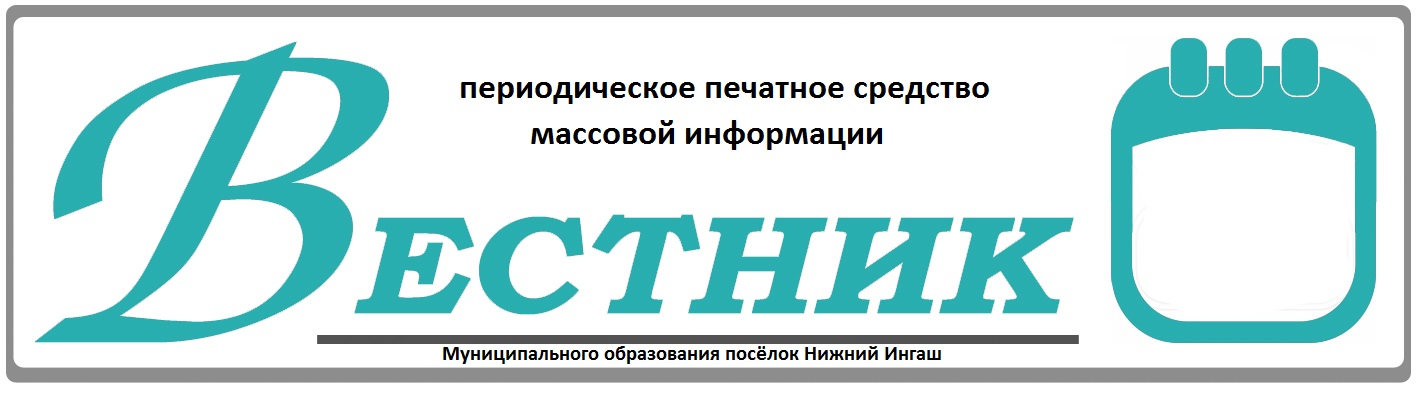 АДМИНИСТРАЦИЯ ПОСЕЛКА НИЖНИЙ ИНГАШНИЖНЕИНГАШСКОГО РАЙОНАКРАСНОЯРСКОГО КРАЯПОСТАНОВЛЕНИЕ      13.09.2019 г.                                   пгт. Нижний Ингаш                                           №168Об утверждении Положения о проведении аттестации муниципальных служащих администрации поселка Нижний Ингаш, состава аттестационной комиссии, отзыва об исполнении муниципальным служащим должностных обязанностей за аттестационный период, аттестационного листа муниципального служащегоВ целях совершенствования работы администрации поселка Нижний Ингаш, руководствуясь Федеральным законом от 02.03.2007 N 25-ФЗ "О муниципальной службе в Российской Федерации" и Законом Красноярского края от 24.04.2008 N 5-1565 "Об особенностях правового регулирования муниципальной службы в Красноярском крае", ПОСТАНОВЛЯЮ:1. Образовать:- аттестационную комиссию администрации поселка Нижний Ингаш, действующую на постоянной основе, по проведению аттестации муниципальных служащих администрации поселка Нижний Ингаш (Приложение №1).2. Утвердить:- Положение о проведении аттестации муниципальных служащих администрации поселка Нижний Ингаш (Приложение №2);- Отзыв об исполнении муниципальным служащим должностных обязанностей за аттестационный период (Приложение №3);- Аттестационный лист муниципального служащего (Приложение №4).3. Контроль за исполнением настоящего Постановления оставляю за собой.4. Опубликовать постановление в периодическом печатном средстве массовой информации «Вестник муниципального образования поселок Нижний Ингаш» и на официальном сайте муниципального образования (http://nizhni-ingash.ru/).5. Постановление вступает в силу со дня официального опубликованияГлава поселка Нижний Ингаш                                                                       Б.И. Гузей20 сентября   2019 года                                                                                          ВЕСТНИК №20Приложение №1к ПостановлениюАдминистрации п. Нижний Ингашот 13.09.2019 г.  №168 СОСТАВАТТЕСТАЦИОННОЙ КОМИССИИ АДМИНИСТРАЦИИ ПОСЕЛКА НИЖНИЙ ИНГАШ(Окончание на стр.3)20 сентября   2019 года                                                                                          ВЕСТНИК №20Приложение №2к ПостановлениюАдминистрации п. Нижний Ингашот 13.09.2019 г.  №168  ПОЛОЖЕНИЕ О ПРОВЕДЕНИИ АТТЕСТАЦИИ МУНИЦИПАЛЬНЫХ СЛУЖАЩИХ АДМИНИСТРАЦИИ ПОСЕЛКА НИЖНИЙ ИНГАШ1. ОБЩИЕ ПОЛОЖЕНИЯ1.1. Настоящим Положением о проведении аттестации муниципальных служащих администрации поселка Нижний Ингаш определяется порядок проведения аттестации муниципальных служащих в администрации поселка Нижний Ингаш (далее - муниципальные служащие).1.2. Аттестация муниципального служащего проводится в целях определения соответствия муниципального служащего замещаемой должности муниципальной службы на основе оценки исполнения им должностных обязанностей, его профессиональной служебной деятельности за аттестационный период и уровня знаний законодательства применительно к профессиональной деятельности муниципального служащего.1.3. Аттестации не подлежат муниципальные служащие:а) замещающие должности муниципальной службы менее одного года;б) достигшие возраста 60 лет;в) беременные женщины;г) находящиеся в отпуске по беременности и родам или в отпуске по уходу за ребенком до достижения им возраста трех лет. Аттестация указанных муниципальных служащих возможна не ранее чем через один год после выхода из отпуска;д) замещающие должности муниципальной службы на основании срочного трудового договора (контракта).1.4. Аттестация муниципального служащего проводится один раз в три года.2. ОРГАНИЗАЦИЯ ПРОВЕДЕНИЯ АТТЕСТАЦИИ2.1. Аттестация муниципального служащего осуществляется аттестационной комиссией администрации поселка Нижний Ингаш.2.2. Для проведения аттестации муниципальных служащих издается распоряжение главы поселка Нижний Ингаш, содержащее положения:а) об утверждении графика проведения аттестации с указанием муниципальных служащих, подлежащих аттестации;б) о подготовке документов, необходимых для работы аттестационной комиссии;в) о подготовке перечня вопросов для тестирования и (или) устного собеседования.2.3. В состав аттестационной комиссии включаются уполномоченные главой поселка муниципальные служащие, а также представители профессиональных образовательных организаций и организаций дополнительного профессионального и высшего образования.Количество членов аттестационной комиссии не может быть менее трех человек.Глава поселка может приглашать для работы в аттестационной комиссии депутатов представительного органа местного самоуправления поселка Нижний Ингаш, государственных гражданских служащих, муниципальных служащих других органов местного самоуправления, в качестве независимых экспертов - специалистов по вопросам, связанным с муниципальной службой.(Окончание на стр. 4)20 сентября   2019 года                                                                                          ВЕСТНИК №20Состав аттестационной комиссии для проведения аттестации муниципальных служащих, замещающих должности муниципальной службы, исполнение должностных обязанностей по которым связано с использованием сведений, составляющих государственную тайну, формируется с учетом положений законодательства Российской Федерации о государственной тайне.Состав аттестационной комиссии формируется таким образом, чтобы была исключена возможность возникновения конфликтов интересов, которые могли бы повлиять на принимаемые аттестационной комиссией решения.2.4. Аттестационная комиссия состоит из председателя, заместителя председателя, секретаря и членов комиссии. Все члены аттестационной комиссии при принятии решений обладают равными правами.В случае временного отсутствия (болезни, отпуска, командировки и других причин) председателя аттестационной комиссии полномочия председателя аттестационной комиссии осуществляет заместитель председателя аттестационной комиссии.В случае временного отсутствия (болезни, отпуска, командировки и других причин) члена аттестационной комиссии, являющегося муниципальным служащим, его полномочия в составе аттестационной комиссии осуществляет лицо, исполняющее обязанности временно отсутствующего муниципального служащего.Председатель комиссии обязан осуществлять общее руководство работой аттестационной комиссии, проводить заседания комиссии и отчитываться о ее работе и результатах аттестации перед главой поселка.Секретарь комиссии обязан вести протоколы заседаний аттестационной комиссии, оформлять аттестационные листы, в которых отражаются результаты аттестации. Также секретарь комиссии обязан организовывать прием и проверку документов, представляемых для аттестации, доводить до сведения каждого муниципального служащего, подлежащего аттестации, график проведения аттестации не позднее чем за месяц до ее начала и не менее чем за неделю до аттестации обязан знакомить каждого аттестуемого муниципального служащего с представленным отзывом об исполнении подлежащим аттестации муниципальным служащим должностных обязанностей за аттестационный период под подпись. При этом аттестуемый муниципальный служащий вправе представить в аттестационную комиссию дополнительные сведения о своей профессиональной деятельности за указанный период, а также заявление о своем несогласии с представленным отзывом или пояснительную записку на отзыв непосредственного руководителя.Секретарь комиссии обязан не позднее, чем за две недели до начала проведения аттестации ознакомить муниципального служащего с вопросами тестирования, темами устного собеседования.2.5. График проведения аттестации утверждается главой поселка и доводится до сведения каждого аттестуемого муниципального служащего не менее чем за месяц до начала аттестации.2.6. В графике проведения аттестации указываются:а) наименование места работы, в котором проводится аттестация;б) список муниципальных служащих, подлежащих аттестации, с указанием замещаемых ими должностей муниципальной службы;в) дата, время и место проведения аттестации;г) дата представления в аттестационную комиссию необходимых документов.2.7. Не позднее чем за две недели до начала проведения аттестации в аттестационную комиссию представляется отзыв об исполнении подлежащим аттестации муниципальным служащим должностных обязанностей за аттестационный период, подписанный его непосредственным руководителем и утвержденный вышестоящим руководителем, (Окончание на стр. 5)20 сентября   2019 года                                                                                          ВЕСТНИК №20по форме согласно приложению №3 к настоящему Постановлению, а также должностная инструкция по должности муниципальной службы, замещаемой аттестуемым муниципальным служащим. 2.8. К отзыву об исполнении подлежащим аттестации муниципальным служащим должностных обязанностей за аттестационный период прилагаются сведения о выполненных муниципальным служащим поручениях и подготовленных им проектах документов за указанный период.При каждой последующей аттестации в аттестационную комиссию представляется также аттестационный лист муниципального служащего с данными предыдущей аттестации.3. ПРОВЕДЕНИЕ АТТЕСТАЦИИ3.1. Аттестация может проводиться в форме устного собеседования аттестационной комиссии с аттестуемым муниципальным служащим, тестирования, иных методов оценки профессиональной деятельности муниципального служащего.Форму и методы проведения аттестации определяет аттестационная комиссия.Устное собеседование с аттестационной комиссией заключается в ответах на предложенные вопросы о профессиональной деятельности.Тестирование заключается в проверке знаний законодательства применительно к профессиональной деятельности муниципального служащего и осуществляется путем выбора муниципальным служащим верного ответа на предложенные вопросы из трех - четырех вариантов ответов. Количество и содержание вопросов для устного собеседования, тестирования, критерии успешного прохождения тестирования разрабатываются аттестационной комиссией с учетом группы, категории, должностных обязанностей по данной должности.Муниципальный служащий не позднее чем за две недели до начала проведения аттестации должен быть ознакомлен с вопросами тестирования, темами устного собеседования.3.2. Аттестация проводится с приглашением аттестуемого муниципального служащего на заседание аттестационной комиссии. В случае неявки муниципального служащего на заседание указанной комиссии без уважительной причины или отказа его от аттестации муниципальный служащий привлекается к дисциплинарной ответственности в соответствии с законодательством Российской Федерации о муниципальной службе и трудовым законодательством, а аттестация переносится на более поздний срок.3.3. Аттестационная комиссия рассматривает представленные документы, итоги тестирования, заслушивает сообщения аттестуемого муниципального служащего, а в случае необходимости - его непосредственного руководителя о профессиональной деятельности муниципального служащего. В целях объективного проведения аттестации после рассмотрения представленных аттестуемым муниципальным служащим дополнительных сведений о своей профессиональной деятельности за аттестационный период и при наличии его заявления о несогласии с представленным отзывом аттестационная комиссия вправе перенести аттестацию на следующее заседание комиссии.3.4. Обсуждение профессиональных качеств муниципального служащего применительно к его профессиональной деятельности должно быть объективным и доброжелательным.3.5. Профессиональная деятельность муниципального служащего оценивается на основе:а) определения соответствия муниципального служащего квалификационным требованиям по замещаемой должности муниципальной службы;(Окончание на стр. 6)20 сентября   2019 года                                                                                          ВЕСТНИК №20б) участия муниципального служащего в решении поставленных перед администрацией поселка Нижний Ингаш задач, сложности выполняемой муниципальным служащим работы, ее эффективности и результативности.3.6. При оценке профессиональной деятельности муниципального служащего должны учитываться:а) результаты исполнения муниципальным служащим должностной инструкции;б) уровень знаний и умений, необходимых для исполнения должностных обязанностей, и опыт работы муниципального служащего;в) соблюдение муниципальным служащим установленных законодательством Российской Федерации ограничений, связанных с муниципальной службой;г) отсутствие нарушений запретов и выполнение основных обязанностей, установленных законодательством Российской Федерации о муниципальной службе;д) организаторские способности - при аттестации муниципального служащего, наделенного организационно-распорядительными полномочиями по отношению к другим муниципальным служащим.3.7. Заседание аттестационной комиссии считается правомочным, если на нем присутствует не менее двух третей ее членов.Присутствие председателя аттестационной комиссии или его заместителя является обязательным.3.8. Решение аттестационной комиссии принимается в отсутствие аттестуемого муниципального служащего и его непосредственного руководителя открытым голосованием простым большинством голосов присутствующих на заседании членов аттестационной комиссии. При равенстве голосов муниципальный служащий признается соответствующим замещаемой должности муниципальной службы.На период аттестации муниципального служащего, являющегося членом аттестационной комиссии, его членство в этой комиссии приостанавливается.3.9. По результатам аттестации муниципального служащего аттестационная комиссия выносит одно из следующих решений:а) муниципальный служащий соответствует замещаемой должности муниципальной службы;б) муниципальный служащий не соответствует замещаемой должности муниципальной службы.3.10. Аттестационная комиссия может давать рекомендации:а) главе поселка - о поощрении муниципального служащего за достигнутые успехи в профессиональной деятельности, о повышении или понижении в должности, об изменении размеров надбавок к должностному окладу за особые условия муниципальной службы, о включении муниципального служащего в кадровый резерв администрации города и ее функциональных подразделений, о направлении муниципального служащего для получения дополнительного профессионального образования;б) аттестуемому муниципальному служащему - об улучшении его профессиональной деятельности.При этом в протоколе заседания аттестационной комиссии указываются мотивы, побудившие комиссию дать соответствующие рекомендации.3.11. Результаты аттестации заносятся в аттестационный лист муниципального служащего, составленный по форме согласно приложению №4 к настоящему Постановлению. Аттестационный лист подписывается председателем, заместителем председателя, секретарем и членами аттестационной комиссии, присутствовавшими на заседании.Муниципальный служащий знакомится с аттестационным листом и ставит в нем личную подпись.(Окончание на стр. 7)20 сентября   2019 года                                                                                          ВЕСТНИК №20Аттестационный лист муниципального служащего, прошедшего аттестацию, и отзыв об исполнении им должностных обязанностей за аттестационный период хранятся в личном деле муниципального служащего.Секретарь аттестационной комиссии ведет протокол заседания аттестационной комиссии, в котором фиксирует ее решения, рекомендации и результаты голосования. Протокол заседания аттестационной комиссии подписывается председателем, заместителем председателя, секретарем и членами аттестационной комиссии, присутствовавшими на заседании.3.12. Результаты аттестации (решение и рекомендации аттестационной комиссии) сообщаются аттестованным муниципальным служащим непосредственно после подведения итогов голосования, главе поселка - представляются не позднее чем через семь дней после ее проведения.3.13. В течение одного месяца после дня проведения аттестации по ее результатам глава поселка может принимать решение о том, что:а) муниципальный служащий включается в кадровый резерв администрации поселка для замещения вакантной должности муниципальной службы в порядке должностного роста;б) муниципальный служащий направляется для получения дополнительного профессионального образования;в) муниципальный служащий поощряется за достигнутые успехи в профессиональной деятельности;г) муниципальному служащему изменяется размер надбавки к должностному окладу за особые условия муниципальной службы;д) муниципальный служащий понижается в должности муниципальной службы;е) муниципальный служащий, признанный не соответствующим замещаемой должности вследствие недостаточной квалификации, подтвержденной результатами аттестации, увольняется с муниципальной службы в случае несогласия его с понижением в должности или невозможности перевода с его согласия на другую должность муниципальной службы (отсутствия вакантной должности).По истечении одного месяца после дня проведения аттестации перевод муниципального служащего на нижестоящую должность муниципальной службы либо увольнение его с муниципальной службы по результатам данной аттестации не допускается. Время болезни и ежегодного оплачиваемого отпуска муниципального служащего в указанный срок не засчитывается.3.14. Муниципальный служащий вправе обжаловать результаты аттестации в суде в соответствии с законодательством Российской Федерации.(Окончание на стр. 8)20 сентября   2019 года                                                                                          ВЕСТНИК №20Приложение №3к ПостановлениюАдминистрации п. Нижний Ингашот 13.09.2019 г.  №168  Отзывоб исполнении муниципальным служащим должностныхобязанностей за аттестационный период
1. Оценка профессиональных и личностных качеств муниципального служащего (высокая, выше средней, средняя, низкая):
2. Оценка результатов служебной деятельности.2.1. Оценка степени участия муниципального служащего в решении поставленных перед подразделением задач (на основе перечня основных вопросов, в решении которых он принимал участие).
_______________________________________________________________________________________________________________________________________________________________________________________________________________________________________________________________________________________________________________________________________________________________________________________________________________________________________________________________________________________________________________________________________________________________________________________________________________________________________________________________________________________________________________________________________________________________________________________________________________________________________________________________________________________________________________________________________________________________________________________________________________________________________________________________________________________________________________________2.2. Оценка исполнения обязанностей муниципальным служащим.
а) наиболее успешно исполняемые обязанности.
________________________________________________________________________________________________________________________________________________________________________________________________________________________________________________________________________________________________________________________________________________________________________________________________________________________________________________________________________________________________________________________________________________________________________________________________________________________________________________________________________________________________________________________________________________________________________________________________________________________________________________________________________________________________________________________________________________________________________________________________________________________________________________________________________________________________________________________________________________
б) менее успешно исполняемые обязанности.
_____________________________________________________________________________________________________________________________________________________________________________________________________________________________________________________________________________________________________________________________________________________________________________________________________________________________________________________________________________________________________________________________________________________________________________________________________________________________________________________________________________________
Заключение о соответствии муниципального служащего требованиям замещаемой должности и рекомендации (соответствует замещаемой должности муниципальной службы, не соответствует замещаемой должности муниципальной службы). Предложения по возможному профессиональному и служебному росту.
______________________________________________________________________________________________________________________________________________________________     (Окончание на стр. 10)20 сентября   2019 года                                                                                          ВЕСТНИК №20Приложение №4к ПостановлениюАдминистрации п. Нижний Ингашот 13.09.2019 г.  №168 Аттестационный лист муниципального служащего1.Фамилия,имя,отчество________________________________________________________________
2. Год, число и месяц рождения __________________________________________________________
3. Сведения о профессиональном образовании, подготовке, переподготовке, повышении квалификации, наличии ученой степени, ученого звания____________________________________________________________________________________________________________________________________________________________________________________________________________________________________________________________________________________________________________________________________________________________________________________________________________________________________                                  (когда и какое учебное заведение окончил, специальность и квалификация по образованию, повышение                                                                                       квалификации, ученая степень, ученое звание)
4. Замещаемая должность на момент аттестации и дата назначения на должность_______________________________________________________________________________________________________________________________________________________________________________________________________________________________________________________________
5. Стаж муниципальной службы (в том числе стаж муниципальной службы в данном органе) __________________________________________________________________________________________________________________________________________________________________________
6. Общий трудовой стаж ______________________________________________________________
7. Вопросы к муниципальному служащему и краткие ответы на них
________________________________________________________________________________________________________________________________________________________________________________________________________________________________________________________________________________________________________________________________________________________________________________________________________________________________________________________________________________________________________________________________________________________________________________________________________________________________________________________(Окончание на стр. 11)20 сентября   2019 года                                                                                          ВЕСТНИК №20___________________________________________________________________________________________________________________________________________________________________________________________________________________________________________________________________________________________________________________________________________________________________________________________________________________________________________________________________________________________________________________________________________________________________________________________________________________________________________________________________________________________________________________________________________________________________________________________________________________________________________________________________________________________________________________________________________________________________________________________________________________________________________________________________________________________________________________________________________________________________________________________________________________________________________________________________________________8. Замечания и предложения, высказанные аттестационной комиссией
___________________________________________________________________________________________________________________________________________________________________________________________________________________________________________________________________________________________________________________________________________________________________________________________________________________________________________________________________________________________________________________________________________________________________________________________________________________
9. Краткая оценка выполнения муниципальным служащим рекомендаций предыдущей аттестации
__________________________________________________________________________________________________________________________________________________________________________(выполнены, частично выполнены, не выполнены)

                                                      ЗАКЛЮЧЕНИЕ КОМИССИИ:

10. Аттестационная комиссия считает, что муниципальный служащий
_______________________________________________________________________________
                                                                        (Ф.И.О.)
_______________________________________________________________________________
                                                                      (должность)
_______________________________________________________________________________
                  (соответствует, не соответствует)
замещаемой должности_________________________________________________________________
(Окончание на стр. 12)20 сентября   2019 года                                                                                          ВЕСТНИК №2011. Рекомендации, высказанные членами аттестационной комиссии аттестуемому_________________________________________________________________________________________________________________________________________________________________________________________________________________________________
_________________________________________________________________________________________________________________________________________________________________________________________________________________________________________________________________________________________________________________________________________________________________________________________________________________________________________
12.Рекомендации аттестационной комиссии, вносимые на рассмотрение руководителя: __________________________________________________________________________________________________________________________________________________________________________________________________________________________________________________________________________________________________________________________________________________________________________________________________________________________________________________________________________________________________________________________________________________________________________________________________________________________________________________________________________________________________________________________________________________________________________________________________________________________________________________________________________________
Количественный состав аттестационной комиссии __________________

На заседании присутствовало ______________ членов аттестационной комиссии.

Количество голосов "За" _____________, "Против" _______________,

"Воздержалось" ________________________.

Председатель аттестационной комиссии
___________________                                                                                  _________________________
            (подпись)                                                                                                                              (расшифровка подписи)

Секретарь аттестационной комиссии
___________________                                                                                __________________________
            (подпись)                                                                                                                              (расшифровка подписи)
(Окончание на стр. 13)20 сентября   2019 года                                                                                          ВЕСТНИК №20Члены аттестационной комиссии                          (подписи)                                                                                                    (расшифровка подписей)

Дата проведения аттестации ________________


С аттестационным листом ознакомился _______________________________                                                  __________________
  (подпись муниципального служащего)                                                                                   (дата)

М.П.20 сентября   2019 года                                                                                          ВЕСТНИК №20АДМИНИСТРАЦИЯПОСЁЛКА НИЖНИЙ ИНГАШНИЖНЕИНГАШСКОГО РАЙОНАКРАСНОЯРСКОГО КРАЯПОСТАНОВЛЕНИЕ16.09.2019 г.                                пгт. Нижний Ингаш                                        №170-АО внесении изменений в Постановление от 25.07.2019 г. №138-А «Об утверждении реестра и схемы размещений мест (контейнерных площадок) накопления твердых коммунальных отходов на территории поселка Нижний Ингаш»В соответствии с Федеральным законом  от 06.10.2003 №131-ФЗ «Об общих принципах организации местного самоуправления в Российской Федерации», Федеральным законом от 24.06.1998 №89-ФЗ «Об отходах производства и потребления», Постановлением Правительства РФ от 31.08.2018 №1039 «Об утверждении Правил обустройства мест (площадок) накопления твердых коммунальных отходов и ведения их реестра», руководствуясь статьей 33.1. Устава муниципального образования поселок Нижний Ингаш, внести в постановление администрации поселка от 25.07.2019 г. №138-А «Об утверждении реестра и схемы размещений мест (контейнерных площадок) накопления твердых коммунальных отходов на территории поселка Нижний Ингаш» следующие изменения:	1. Внести изменения в реестр размещения мест (контейнерных площадок) накопления  твердых коммунальных отходов на территории поселка Нижний Ингаш (приложение № 1). 	2.  Внести изменения в схему размещения мест (контейнерных площадок) накопления твердых коммунальных отходов на территории поселка Нижний Ингаш (приложение № 2).3. Опубликовать постановление в периодическом печатном средстве массовой информации «Вестник муниципального образования поселок Нижний Ингаш» и на Официальном сайте муниципального образования поселок Нижний Ингаш (https://nizhny-ingash.ru).4. Постановление вступает в силу в день, следующий за днем его официального опубликования.5.  Контроль за исполнением постановления оставляю за собой.Глава посёлка Нижний Ингаш                                                                                                  Б.И. Гузей(Окончание на стр. 15)20 сентября   2019 года                                                                                                                                                                            ВЕСТНИК №20Приложение №1к постановлению Администрациипоселка Нижний Ингаш№170-А от 16.09.2019 г.РЕЕСТР РАЗМЕЩЕНИЯ МЕСТ   (КОНТЕЙНЕРНЫХ ПЛОЩАДОК) НАКОПЛЕНИЯ ТВЕРДЫХ КОММУНАЛЬНЫХ ОТХОДОВ НА ТЕРРИТОРИИ ПОСЕЛКА НИЖНИЙ ИНГАШ20 сентября   2019 года                                                                                          ВЕСТНИК №20Приложение № 2 к постановлению Администрации поселка                                                                                                                                                                                                                                                                                                                                                                                                                                                             от  16.09.2019 года  №170-АСХЕМА РАЗМЕЩЕНИЯ МЕСТ (КОНТЕЙНЕРНЫХ ПЛОЩАДОК) НАКОПЛЕНИЯ ТВЕРДЫХ КОММУНАЛЬНЫХ ОТХОДОВ НА ТЕРРИТОРИИ ПОСЕЛКА НИЖНИЙ ИНГАШ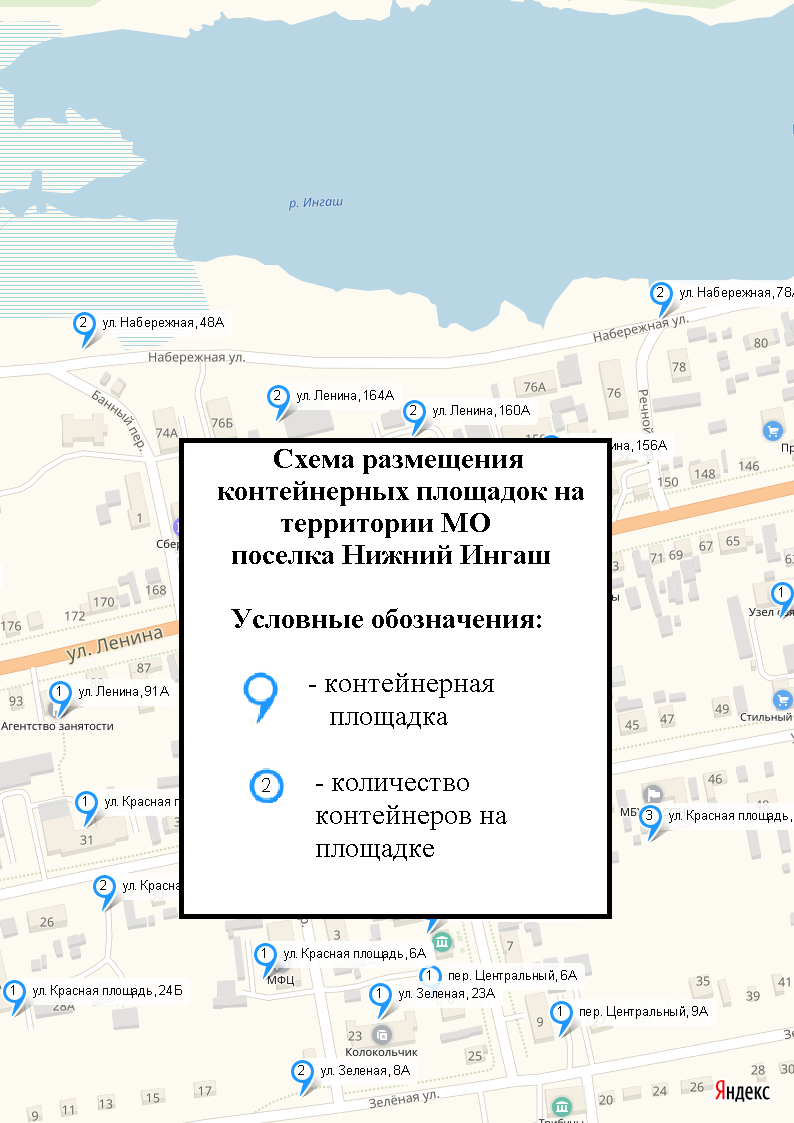 Страница 1(Окончание на стр. 27)20 сентября   2019 года                                                                                          ВЕСТНИК №20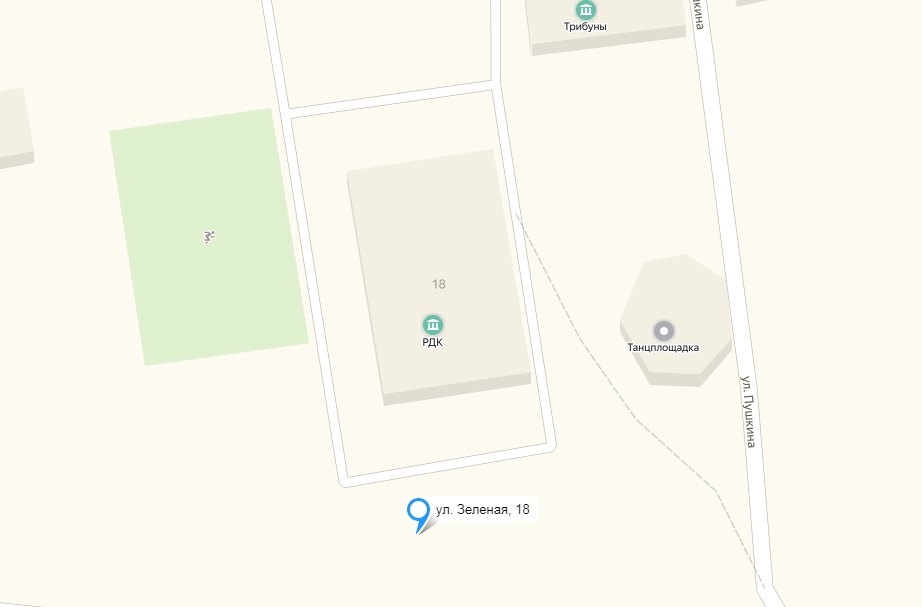 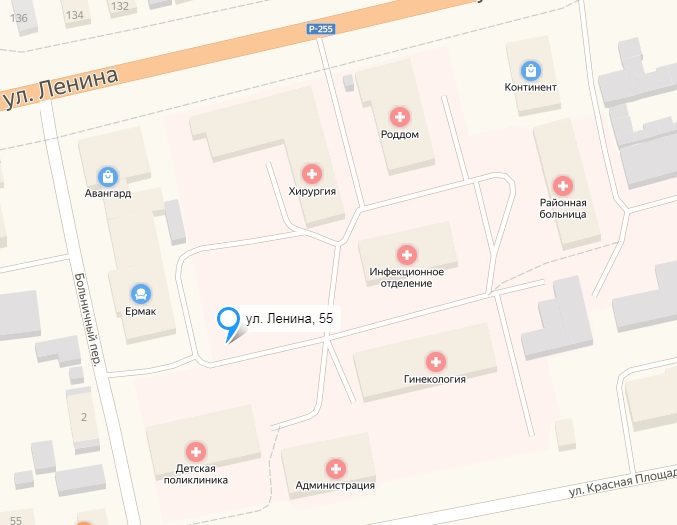 Страница 2(Окончание на стр. 28)20 сентября   2019 года                                                                                          ВЕСТНИК №20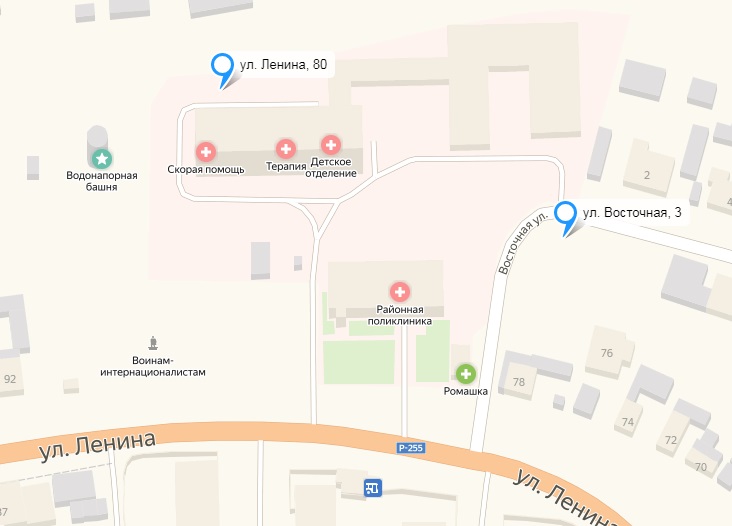 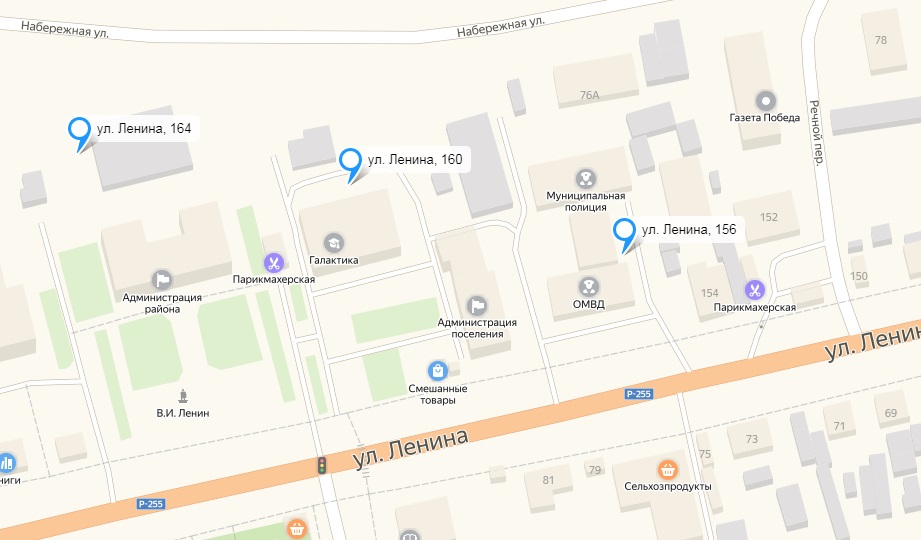 Страница 3(Окончание на стр. 29)20 сентября   2019 года                                                                                          ВЕСТНИК №20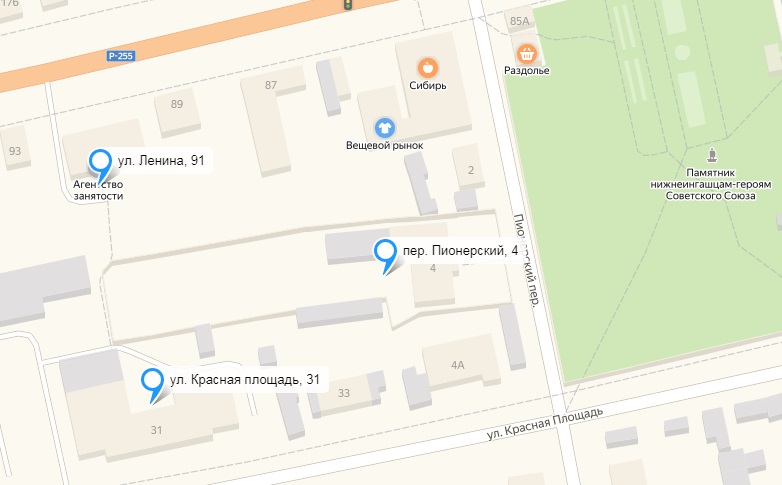 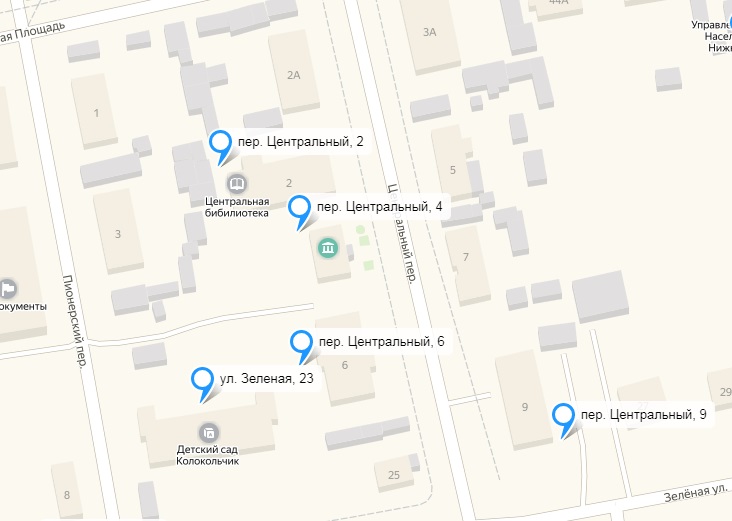 Страница 4(Окончание на стр. 30)20 сентября   2019 года                                                                                          ВЕСТНИК №20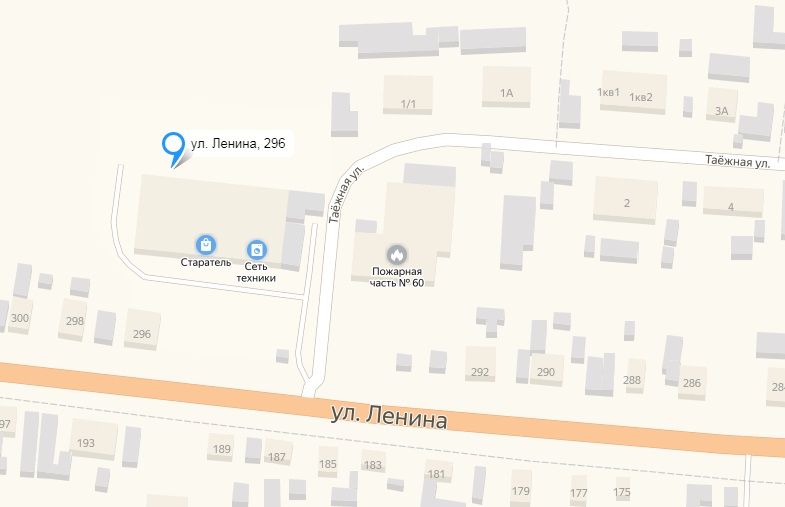 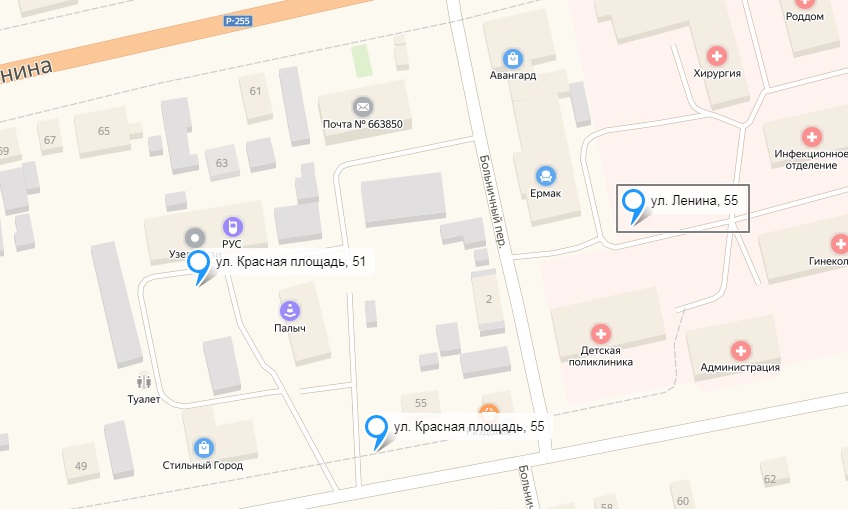 Страница 5(Окончание на стр. 31)20 сентября   2019 года                                                                                          ВЕСТНИК №20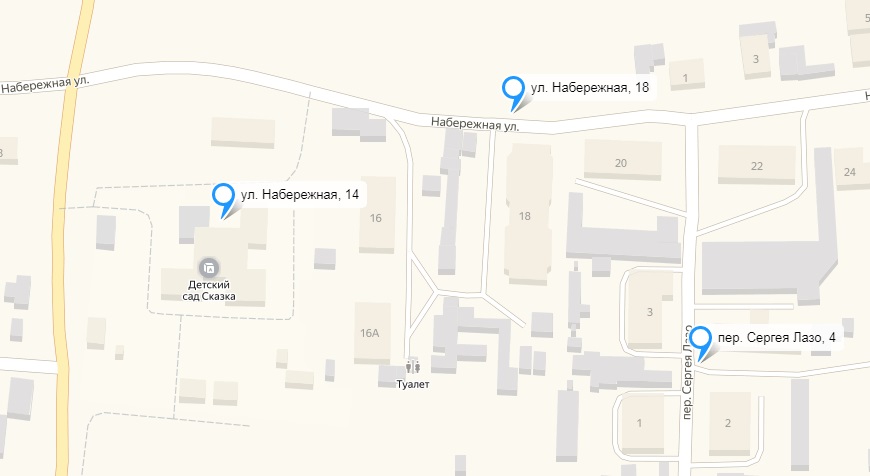 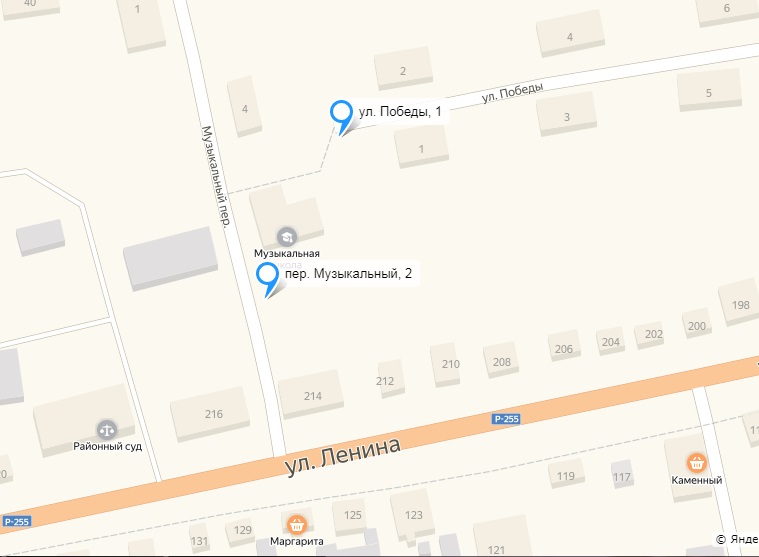 Страница 6(Окончание на стр. 32)20 сентября   2019 года                                                                                          ВЕСТНИК №20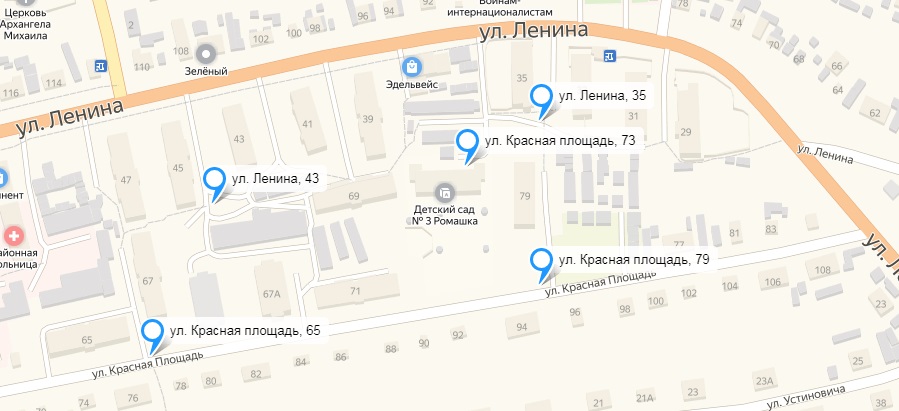 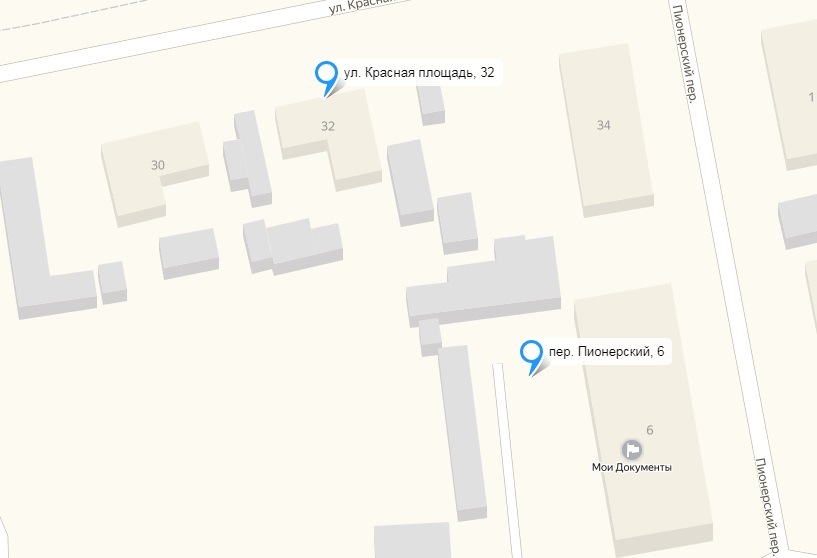 Страница 7(Окончание на стр. 33)20 сентября   2019 года                                                                                          ВЕСТНИК №20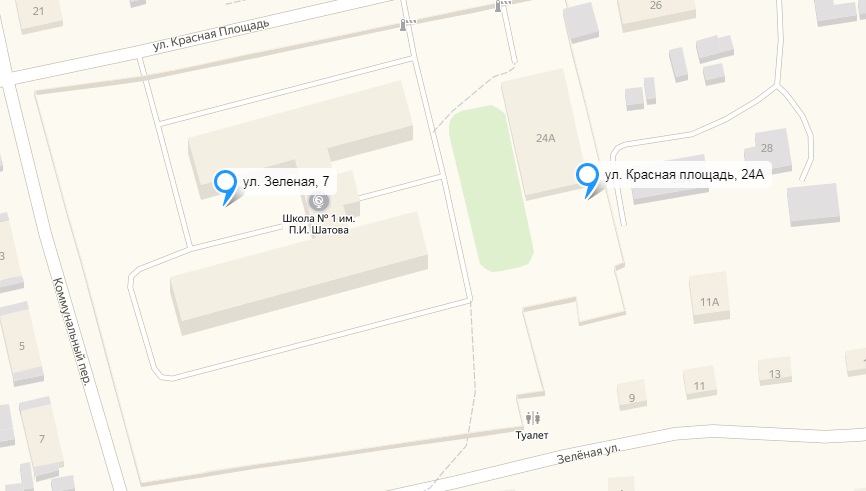 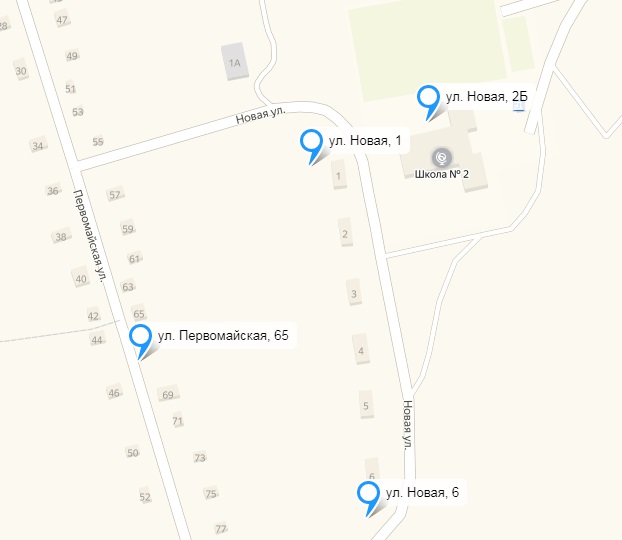 Страница 8(Окончание на стр. 34)20 сентября   2019 года                                                                                          ВЕСТНИК №20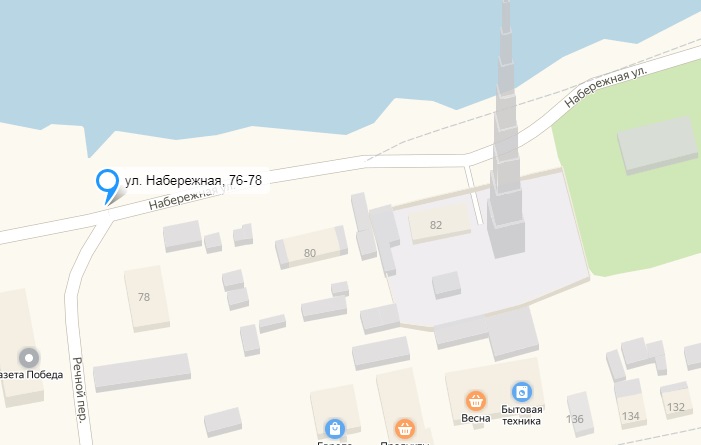 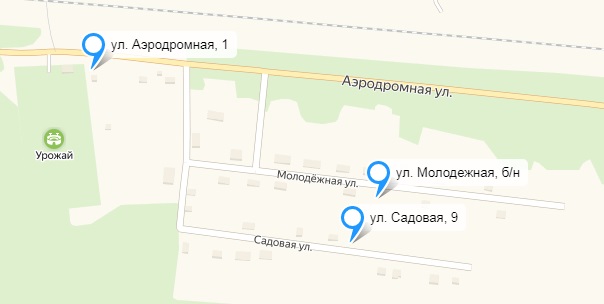 Страница 9(Окончание на стр. 35)20 сентября   2019 года                                                                                          ВЕСТНИК №20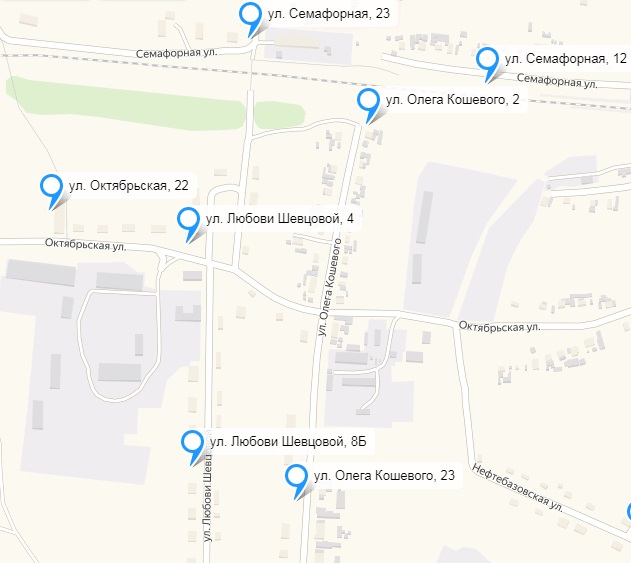 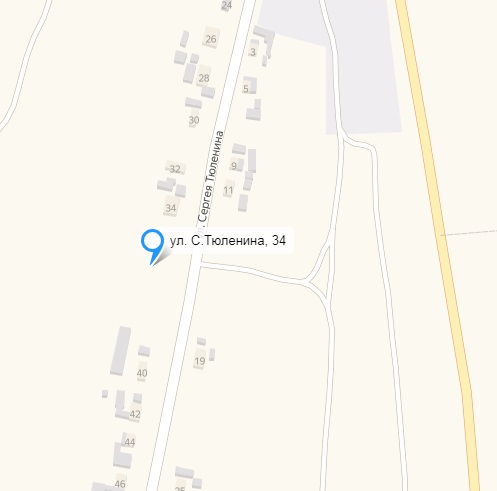 Страница 10(Окончание на стр. 36)20 сентября   2019 года                                                                                          ВЕСТНИК №20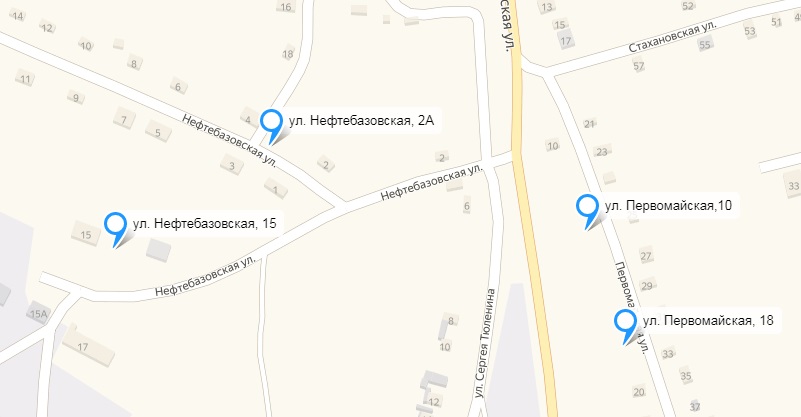 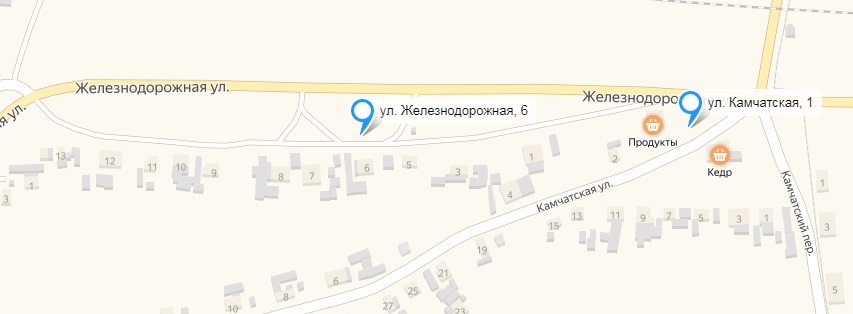 Страница 11(Окончание на стр. 37)20 сентября   2019 года                                                                                          ВЕСТНИК №20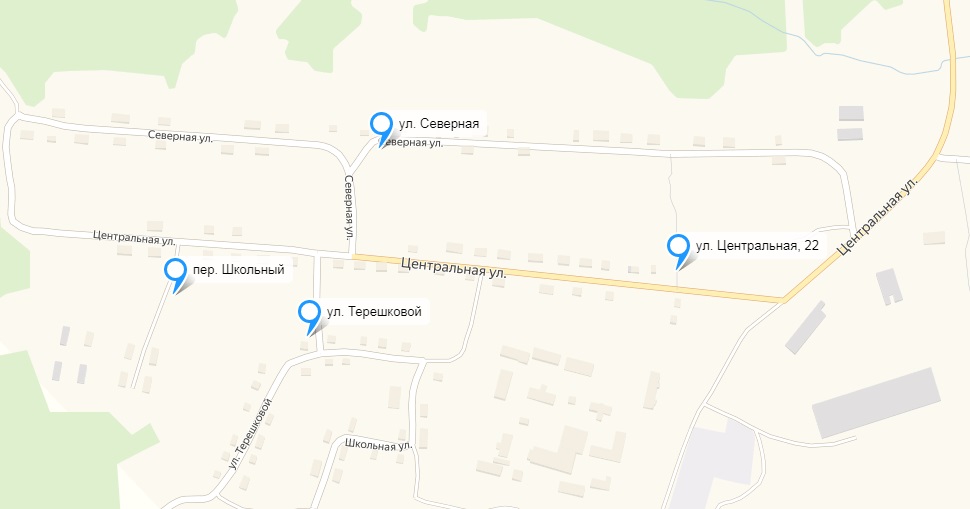 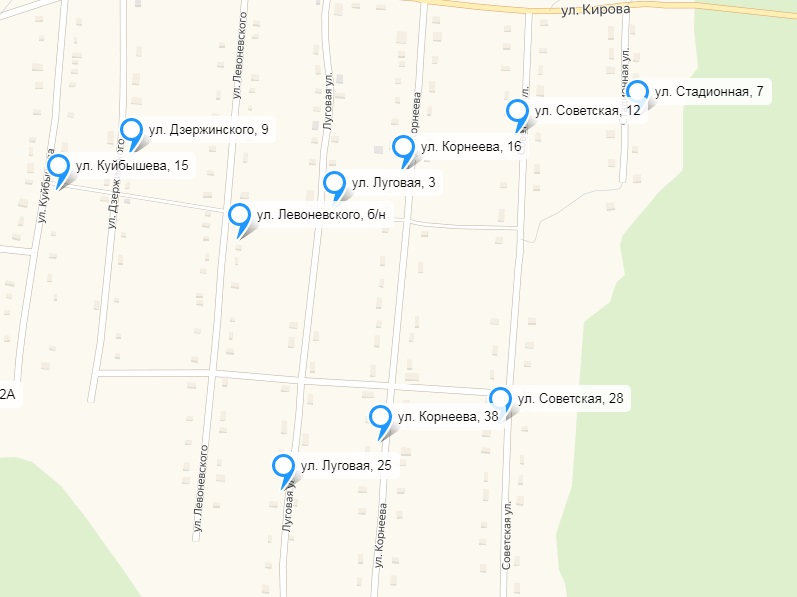 Страница 12(Окончание на стр. 38)20 сентября   2019 года                                                                                          ВЕСТНИК №20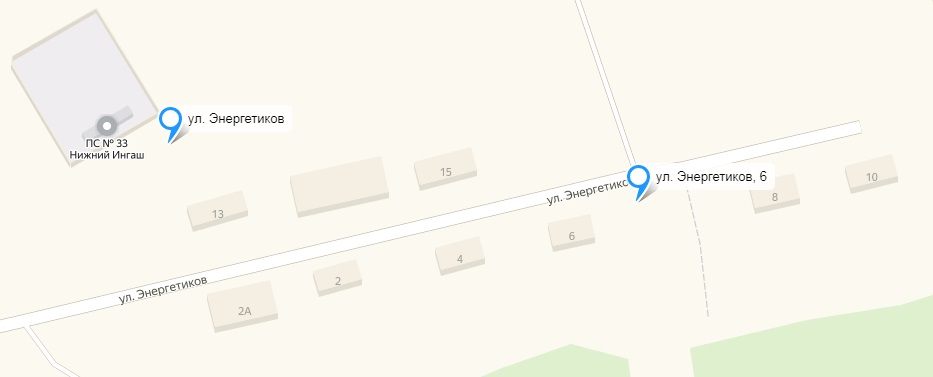 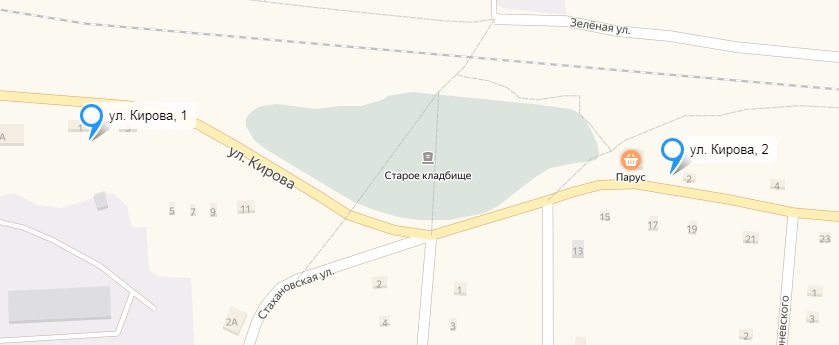 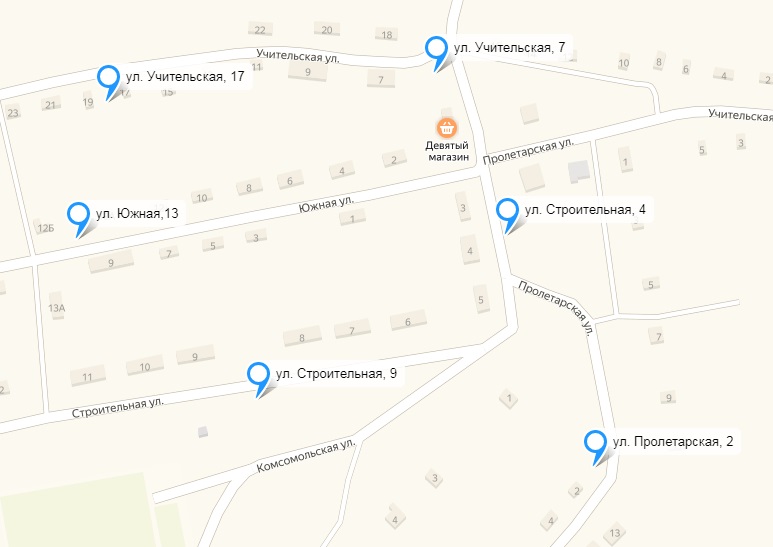 Страница 13(Окончание на стр. 39)20 сентября   2019 года                                                                                          ВЕСТНИК №20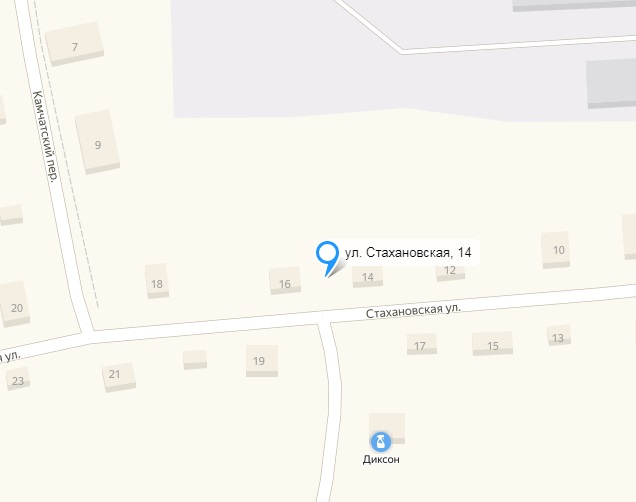 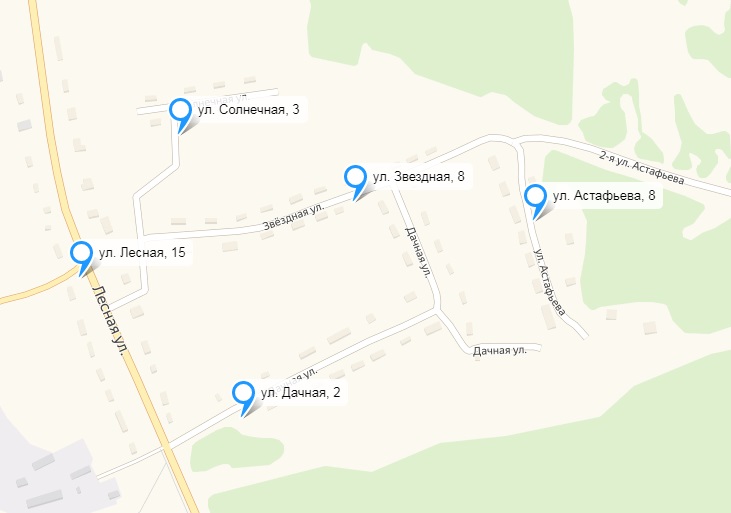 Страница 14(Окончание на стр. 40)20 сентября   2019 года                                                                                          ВЕСТНИК №20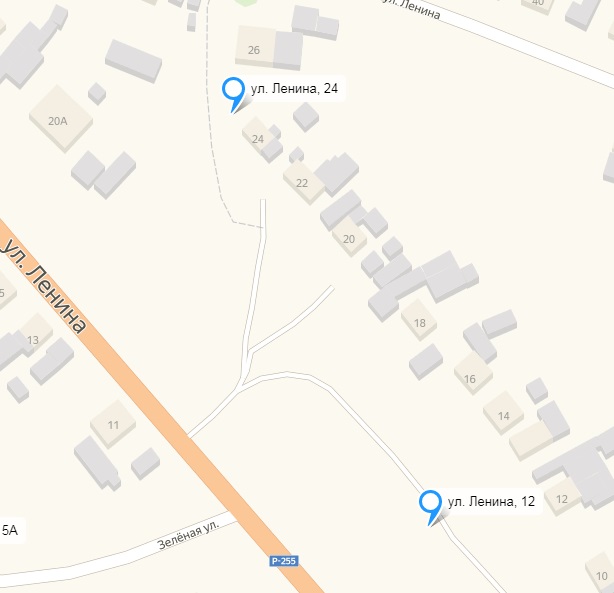 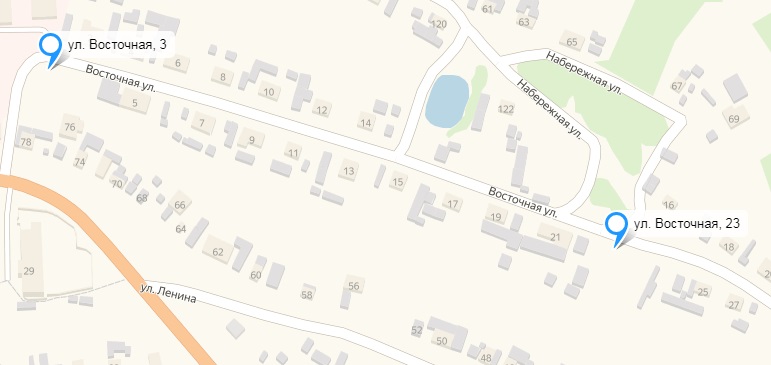 Страница 15(Окончание на стр. 41)20 сентября   2019 года                                                                                          ВЕСТНИК №20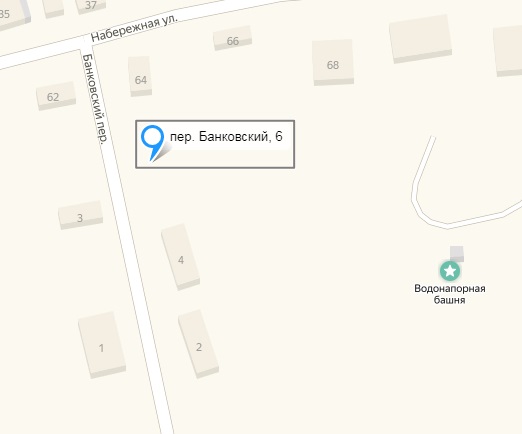 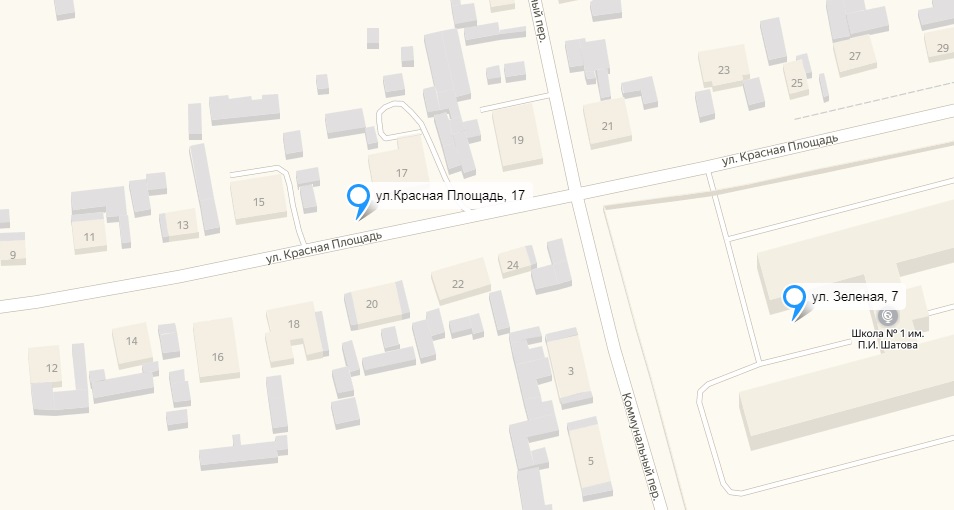 Страница 16(Окончание на стр. 42)20 сентября   2019 года                                                                                          ВЕСТНИК №20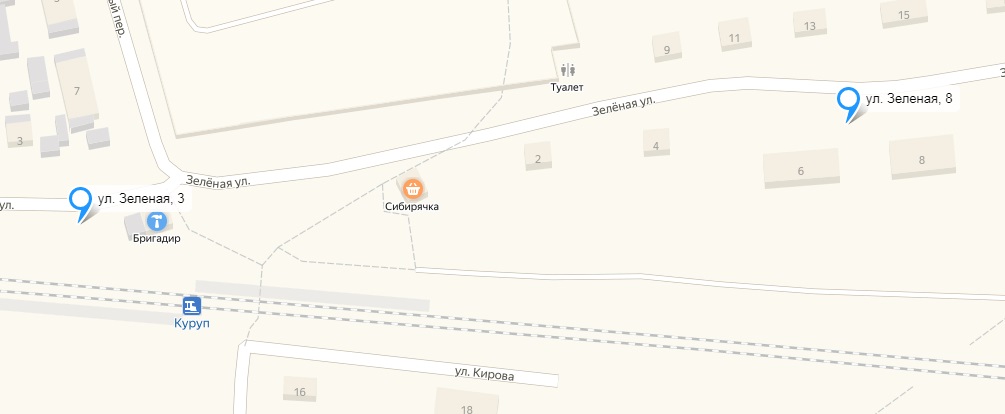 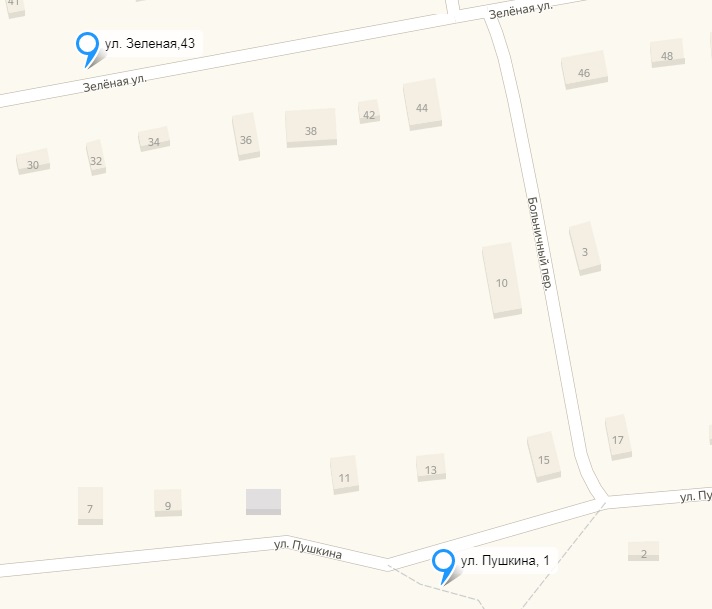 Страница 17(Окончание на стр. 43)20 сентября   2019 года                                                                                          ВЕСТНИК №20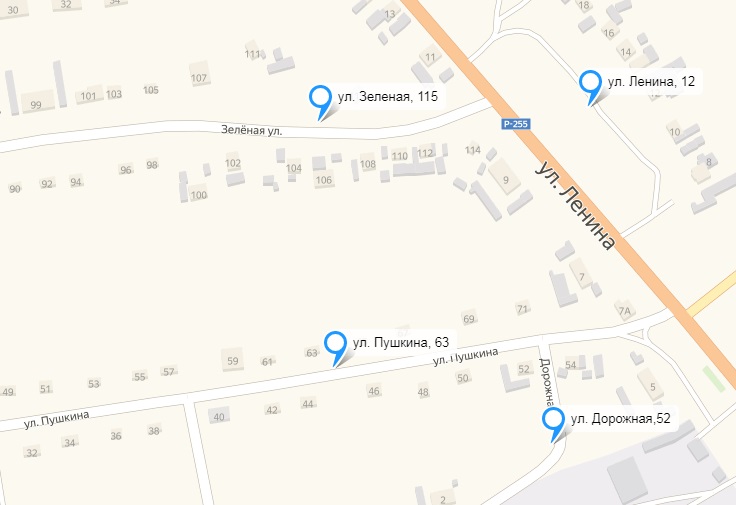 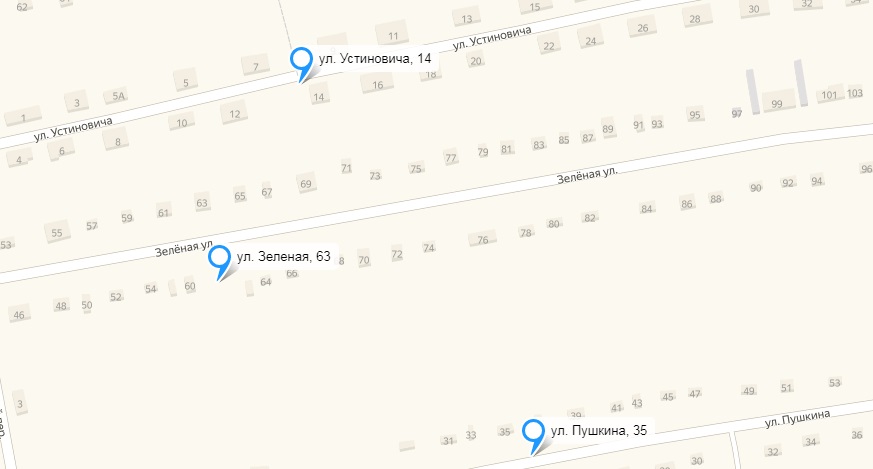 Страница 18(Окончание на стр. 44)20 сентября   2019 года                                                                                          ВЕСТНИК №20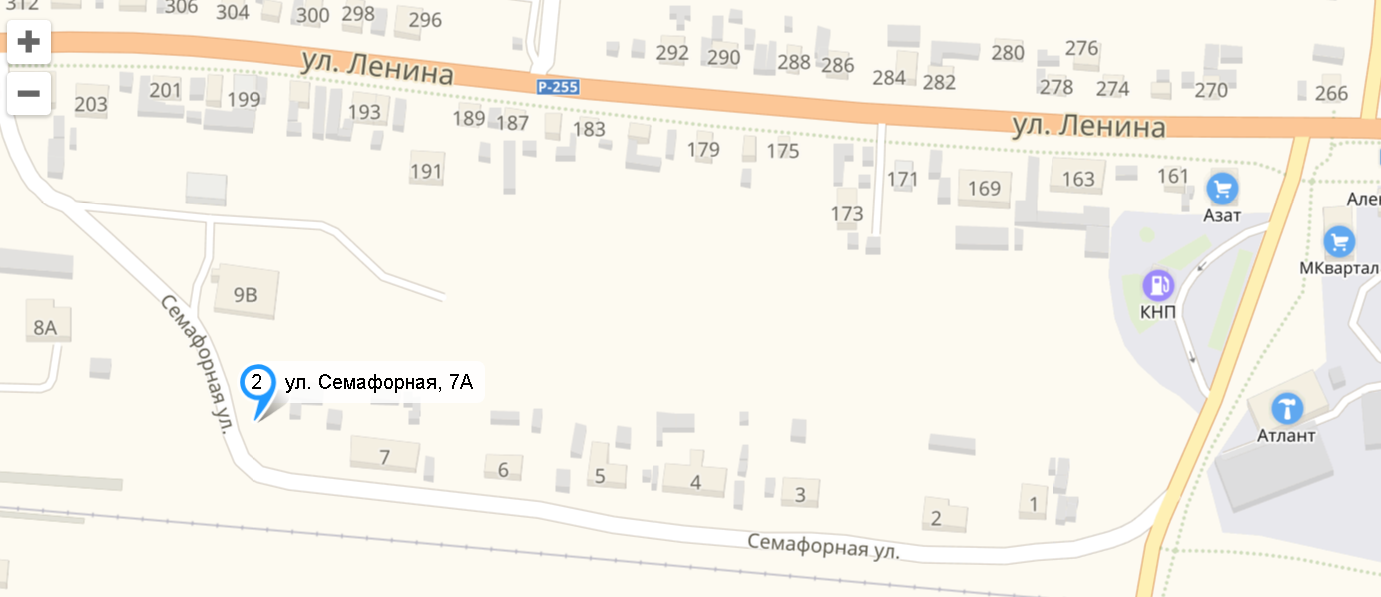 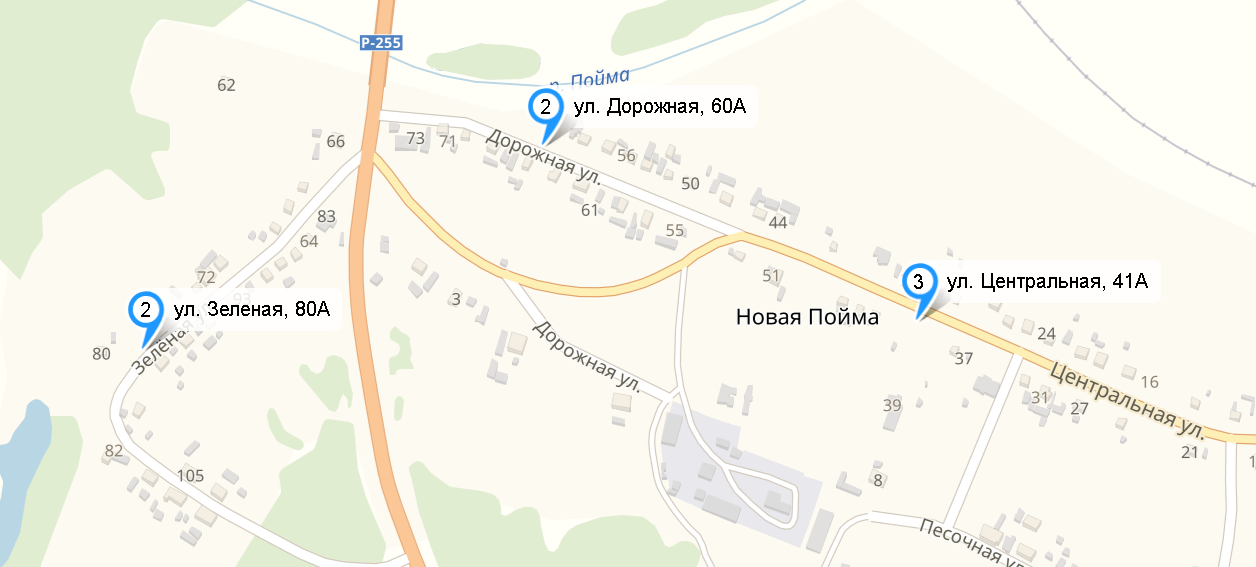 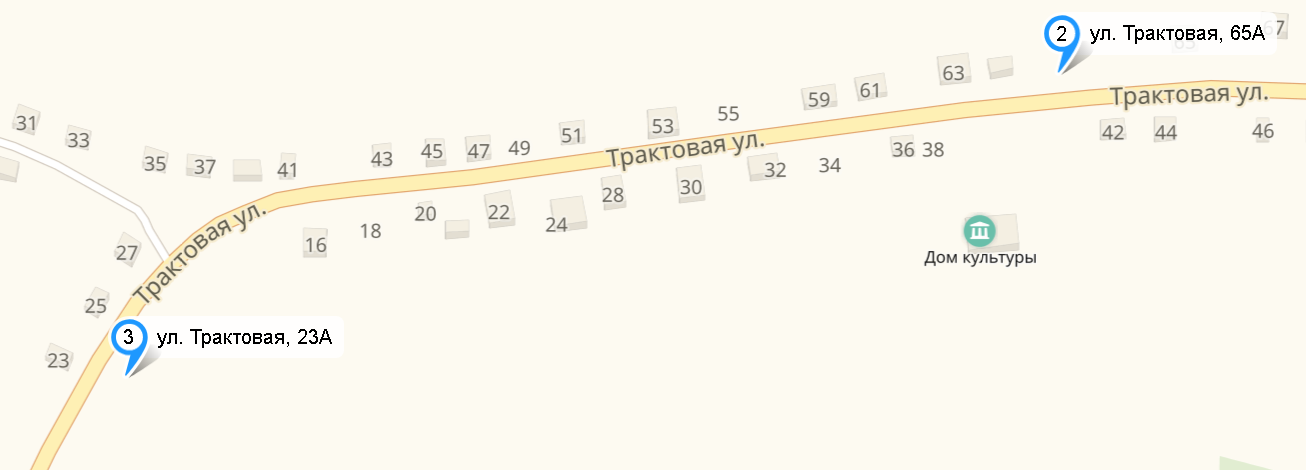 Страница 19(Окончание на стр. 45)20 сентября   2019 года                                                                                          ВЕСТНИК №20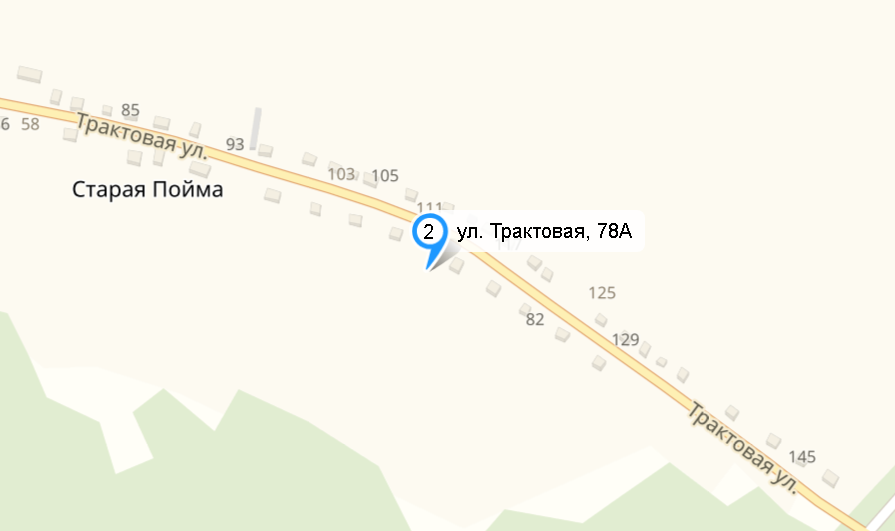 Страница 20(Окончание на стр. 46)20 сентября   2019 года                                                                                          ВЕСТНИК №20АДМИНИСТРАЦИЯ ПОСЕЛКАНИЖНИЙ ИНГАШНИЖНЕИНГАШСКОГО РАЙОНАКРАСНОЯРСКОГО КРАЯПОСТАНОВЛЕНИЕ16.09.2019  г.                           пгт. Нижний Ингаш                                           №171Об утверждении Программы комплексного развития социальной инфраструктуры в муниципальном образовании поселок Нижний Ингаш Нижнеингашского района Красноярского краяВ соответствии с Законом Российской Федерации от 06.10.2003№ 131-ФЗ «Об общих принципах организации местного самоуправления в Российской Федерации», руководствуясь Уставов поселка Нижний Ингаш Нижнеингашского района Красноярского края, ПОСТАНОВЛЯЮ:1. Утвердить прилагаемую Программу комплексного развития социальной инфраструктуры в муниципальном образовании поселок Нижний Ингаш Нижнеингашского района Красноярского края.2.  Опубликовать постановление в периодическом печатном средстве массовой информации «Вестник муниципального образования поселок Нижний Ингаш» и на официальном сайте муниципального образования (http://nizhni-ingash.ru/).3.      Постановление вступает в силу со дня официального опубликования.          Глава поселка Нижний Ингаш                                                      Б.И. Гузей                                                      (Окончание на стр. 47)20 сентября   2019 года                                                                                          ВЕСТНИК №20ПРОГРАММА КОМПЛЕКСНОГО РАЗВИТИЯСОЦИАЛЬНОЙ ИНФРАСТРУКТУРЫМуниципального образования поселок Нижний ИнгашНижнеингашского района Красноярского края2019 год(Окончание на стр. 48)20 сентября   2019 года                                                                                          ВЕСТНИК №20ОГЛАВЛЕНИЕ (Окончание на стр. 49)20 сентября   2019 года                                                                                          ВЕСТНИК №201. ПАСПОРТ ПРОГРАММЫ2. ВВЕДЕНИЕНеобходимость реализации Федерального закона № 131-ФЗ от 06.10.2003 «Об общих принципах организации местного самоуправления в Российской Федерации» актуализировала потребность местных властей в разработке эффективной стратегии развития не только на муниципальном уровне, но и на уровне отдельных поселений. (Окончание на стр.51)20 сентября   2019 года                                                                                          ВЕСТНИК №20Генеральный план развития муниципального образования отвечает потребностям проживающего на его территории населения, и объективно происходящим на его территории процессам. Программа комплексного развития социальной инфраструктуры МО поселок Нижний Ингаш содержит чёткое представление о стратегических целях, ресурсах, потенциале и об основных направлениях социального развития поселения на среднесрочную перспективу. Кроме того, Программа содержит совокупность увязанных по ресурсам, исполнителям и срокам реализации мероприятий, направленных на достижение стратегических целей социального развития поселения.Цели развития поселения и программные мероприятия, а также необходимые для их реализации ресурсы, обозначенные в Программе, могут ежегодно корректироваться и дополняться в зависимости от складывающейся ситуации, изменения внутренних и внешних условий.Разработка настоящей Программы обусловлена необходимостью определить приоритетные по социальной значимости стратегические линии устойчивого развития МО поселок Нижний Ингаш – доступные для потенциала территории, адекватные географическому, демографическому, экономическому, социокультурному потенциалу, перспективные и актуальные для социума поселения. Программа устойчивого развития направлена на осуществление комплекса мер, способствующих стабилизации и развитию экономики, повышению уровня занятости населения, решению остро стоящих социальных проблем, межведомственной, внутримуниципальной, межмуниципальной и межрегиональной кооперации.Главной целью Программы является повышение качества жизни населения, его занятости и самозанятости экономических, социальных и культурных возможностей на основе развития сельхозпроизводства, предпринимательства, личных подсобных хозяйств торговой инфраструктуры и сферы услуг. Благоприятные условия для жизни населения – это возможность полноценной занятости, получения высоких и устойчивых доходов, доступность широкого спектра социальных услуг, соблюдение высоких экологических стандартов жизни. В первую очередь это налаживание эффективного управления, рационального использования финансов и собственности. Для обеспечения условий успешного выполнения мероприятий Программы, необходимо разрабатывать механизмы, способствующие эффективному протеканию процессов реализации Программы. К числу таких механизмов относится совокупность необходимых нормативных правовых актов, организационных, финансово- экономических, кадровых и других мероприятий, составляющих условия и предпосылки успешного выполнения мероприятий Программы и достижения целей социального развития муниципального образования.3. ХАРАКТЕРИСТИКА СУЩЕСТВУЮЩЕГО СОСТОЯНИЯ СОЦИАЛЬНОЙ ИНФРАСТРУКТУРЫ ГОРОДСКОГО ПОСЕЛЕНИЯ3.1. Общая характеристика поселенияОбщая площадь составляет  244,78 км2.Административным центром МО поселок Нижний Ингаш является населенный пункт – пгт. Нижний Ингаш.Границы поселения установлены Законом Красноярского края от 03.12.2004г. № 12-2637 «Об установлении границ и наделении соответствующим статусом муниципального образования Нижнеингашский район и находящихся в его границах иных муниципальных образований». В результате установления границ поселения в состав его территории вошли земли следующих категорий:- земли сельскохозяйственного назначения – ; (Окончание на стр. 52)20 сентября   2019 года                                                                                          ВЕСТНИК №20- земли населенных пунктов – 746,99 га:- р.п. Нижний Ингаш – ; - д. Старая Пойма – ;- д. Новая Пойма – ; - п. Шарбыш – ;- земли промышленности и иного специального назначения – ;- земли лесного фонда – .Землями сельскохозяйственного назначения признаются земли за границей населенного пункта, предоставленные для нужд городского хозяйства. В состав земель сельскохозяйственного назначения входят сельскохозяйственные угодья, земли, занятые внутрихозяйственными дорогами, коммуникациями, лесными насаждениями, зданиями, строениями, сооружениями, используемые для производства, хранения и первичной переработки сельскохозяйственной продукции.Землями промышленности и иного специального назначения являются земли, расположенные за границами сельских населенных пунктов и используемые или предназначенные для обеспечения деятельности организаций и эксплуатации объектов транспорта, осуществления иных специальных задач.К землям лесного фонда относятся лесные земли (земли, покрытые лесной растительностью и не покрытые ею, но предназначенные для ее восстановления - вырубки, гари, редины, прогалины и другие) и предназначенные для ведения лесного хозяйства нелесные земли (просеки, дороги, болота и другие). Землями населенных пунктов признаются земли, используемые и предназначенные для застройки и развития населенных пунктов. Границы р.п. Нижний Ингаш, д. Старая Пойма, д. Новая Пойма, п. Шарбыш отделяют земли населенных пунктов от земель иных категорий. Таким образом, в соответствии с земельным законодательством в составе земель населенных пунктов не могут находиться земли иных категорий.Городское поселение граничит:- с севера – Ивановский сельсовет;- с запада – Верхнеингашский сельсовет- с востока – Тинской сельсовет;- с юга – Павловский сельсовет.Транспортное сообщение осуществляется по автомобильным дорогам:- Р-255 «Байкал» - федеральная трасса;- пгт. Нижний Ингаш – д. Старая Пойма (межмуниципального значения)- пгт. Нижний Ингаш – д. Новая Пойма (межмуниципального значения);- пгт. Нижний Ингаш – р.п. Шарбыш (межмуниципального значения)Удаленность от краевого центра – г. Красноярска составляет 258 км.3.2. Характеристика состояния социальной сферы городского поселенияДемографическая ситуацияОбщая численность населения за период времени с 2014 по 2018 гг. увеличилась более чем на 100 человек (таблица 1).Общая  численность  населения МО поселок Нижний Ингаш на 01.01.2019 года составила 7356 человек.- Динамика численности населения р.п. Нижний Ингаш за период 2003-2007 гг.Демографическая ситуация в МО поселок Нижний Ингаш в 2019 году ухудшается. Средняя продолжительность жизни в поселении составляет 54 года у мужчин и 75 лет у женщин, это практически средний показатель продолжительности жизни в районе. Таблица 2 – Показатели рождаемости и смертностиКороткая продолжительность жизни, невысокая рождаемость, объясняется следующими факторами: многократным повышением стоимости самообеспечения (питание, лечение, лекарства, одежда). С развалом экономики в  период перестройки, произошел  развал социальной инфраструктуры в поселке, обанкротилась ранее крупные   предприятия, появилась безработица, резко снизились доходы населения.   Деструктивные изменения в системе медицинского обслуживания также оказывают влияние на рост смертности. На показатели рождаемости влияют следующие моменты: - материальное благополучие; - государственные выплаты за рождение второго ребенка; - наличие собственного жилья; - уверенность в будущем подрастающего поколения.В целом демографическая ситуация р.п. Нижний Ингаш характеризуется следующими показателями:- снижение общей численности населения за анализируемый период;- отрицательная динамика естественного прироста населения.Прогнозом на период до 2030 года определены следующие приоритеты социального развития МО поселок Нижний Ингаш.- повышение уровня жизни населения МО поселок Нижний Ингаш, в т.ч. на основе развития социальной инфраструктуры;- улучшение состояния здоровья населения на основе доступной широким слоям населения медицинской помощи и повышения качества медицинских услуг;- развитие жилищной сферы в городском и сельском поселении;- создание условий для гармоничного развития подрастающего поколения в МО поселок Нижний Ингаш;- сохранение культурного наследия.                  Экономический потенциал развития городского поселенияВедущее место в экономике МО поселок Нижний Ингаш принадлежит сельскохозяйственной отрасли.Структура сельскохозяйственного производства представлена растениеводством (производство зерновых, технических культур) и животноводством (мясомолочное направление).                                           (Окончание на стр. 54)20 сентября   2019 года                                                                                          ВЕСТНИК №20Таблица 3 - Перечень сельскохозяйственных предприятийОтносительно пищевой промышленности в населенном пункте действует ОАО «Ингашское», которое специализируется на производстве кисломолочной продукции: масло животное, творог, сметана, молоко, кефир и сыр обезжиренный. Промышленный потенциал населенного пункта является важнейшим параметром его жизнеобеспечения. Наличие и состояние объектов социальной сферы, средств на их развитие, содержание, занятость населения, уровень доходов и социальная защищенность в решающей мере определяются состоянием базовой отрасли экономики поселения.Основными отраслями экономики пгт. Нижний Ингаш являются: лесоводство и лесозаготовки, торговля, а также в силу статуса административного центра Нижнеингашского района и муниципальное управление.Производством продукции лесозаготовительной и лесопильно-деревообрабатывающей промышленности занимается ООО «Русский лес». На территории населенного пункта функционируют мебельный цех и цех по переработке древесины.Также развито ведение личного подсобного хозяйства. Население занято выращиванием зерновых культур, картофеля и овощей, а также разведением КРС, свиней, овец, коз и домашней птицы.Состояние жилищного фондаОбеспечение качественным жильем населения является одной из важнейших социальных задач, стоящих перед муниципалитетом. Муниципальная жилищная политика – совокупность систематически принимаемых решений и мероприятий с целью удовлетворения потребностей населения в жилье.Перечень вопросов в сфере муниципальной жилищной политики, решение которых обеспечивают муниципальные органы власти:1) учет (мониторинг) жилищного фонда;	2) определение существующей обеспеченности жильем населения;3) установление нормативов жилищной обеспеченности, учитывающих условия муниципального образования;4) организация жилищного строительства (вопросы его содержания относятся к жилищно-коммунальному комплексу) за счет всех источников финансирования;5) формирование нормативно-правовой базы в жилищной сфере.Общая площадь жилищного фонда пгт. Нижний Ингаш составляет 160,8 тыс.м². Общий объем ветхого жилищного фонда составляет порядка 0 тыс. м².Структура жилищного фонда пгт. Нижний Ингаш по текущему состоянию,  приведена в таблице 4.                                           (Окончание на стр. 55)20 сентября   2019 года                                                                                          ВЕСТНИК №20Таблица 4 - Жилищный фонд пгт. Нижний Ингаш на 1 января 2019 год Обеспечение жилищного фонда в населенном пункте сетями инженерной инфраструктуры выглядит следующим образом:газоснабжение – 7,1 тыс. кв. м.;теплоснабжение – 65,4 тыс. кв. м.;водопровод – 62,6 тыс. кв. м.канализация – 30,1 тыс. кв. м.;электроснабжение – 100%;связь – 100%.Анализ существующей ситуации в жилищной сфере пгт. Нижний Ингаш позволяет сделать следующие выводы: 1. Жилищная обеспеченность удовлетворяет требованиям социальной нормы.2. На территории населенного пункта ведется новое индивидуальное  жилищное строительство в объеме – 2,2 тыс. кв. м. (12 домов).Состояние дошкольных и общеобразовательных учрежденийДошкольные образовательные учрежденияВ настоящее время на территории МО поселок Нижний Ингаш действует 3 дошкольное образовательное учреждение. В настоящее время потребность в дополнительных дошкольных учреждениях отсутствует.Таблица 5 - Перечень дошкольных образовательных учреждений (по состоянию на 2018 г.)(Окончание на стр. 56)20 сентября   2019 года                                                                                          ВЕСТНИК №20Общеобразовательные учрежденияВ поселке Нижний Ингаш действует 2 общеобразовательных школы.В настоящее время потребности в дополнительных общеобразовательных школах нет.Перечень общеобразовательных учреждений (по состоянию на 2018 г.) представлен в таблице 6.Таблица 6 - Перечень общеобразовательных учреждений (по состоянию на 2018 г.)Учреждения дополнительного образованияВ городском поселении МО поселок Нижний Ингаш есть следующие учреждения дополнительного образования:1. МБУ ДО «Нижнеингашская ДШИ» мощностью 250 учащихся. Уровень загруженности составляет 100%. В эксплуатацию здание было введено в 1959 году. Степень износа – 100%.2. МБУ ДО «Радуга», рассчитанный на 600 мест. Фактическая мощность составляет 512 человек. Уровень загруженности – 85%. Год ввода – 1990.Система образования на территории МО поселок Нижний Ингаш имеет хорошую материально-техническую базу учебных заведений. Также наблюдается высокая наполняемость как дошкольного, так и общеобразовательного учреждения.Состояние спортивных и физкультурно-оздоровительных учрежденийСеть физкультурно-спортивных объектов в МО поселок Нижний Ингаш представляет собой систему, состоящую из сооружений общеобразовательных учреждений и объектов сети общего пользования.Таблица 7 – Количество спортивных сооруженийПомещения для физкультурных занятий и тренировок рекомендуется размещать в составе помещений общественных комплексов, а также в специально приспособленном помещении жилого или общественного здания для обеспечения наилучшей доступности.(Окончание на стр. 57)20 сентября   2019 года                                                                                          ВЕСТНИК №20Таблица 8 – Перечень спортивных и физкультурно-оздоровительных учреждений (по состоянию на 2018 г.)Состояние учреждений здравоохранения и социального обслуживанияОбеспечение населения качественными услугами в области здравоохранения – одна из главнейших задач, стоящая перед органами управления.К основным необходимым населению, нормируемым объектам здравоохранения относятся врачебные амбулатории (повседневный уровень) и больницы (периодический уровень). На территории поселения находятся два участка общей врачебной практики центральной районной больницы.1. Больничный комплекс, в состав которого входят:больница со стационарным отделением;поликлиника;молочная кухня;терапевтическое отделение;морг.2. Больничный городок:больница;детская поликлиника;отделение гинекологии;хирургия;аптека «Соната»;Аптека «Ромашка».3. Ветеринарная станция.4. Аптека №17;5. Аптека «Виола».6. МКУ «Центр социальной помощи семье и детям».Специфика потери здоровья жителями поселка определяется, прежде всего, условиями жизни и труда. Сельские жители практически лишены элементарных  коммунальных удобств, труд чаще носит физический характер. Причина высокой заболеваемости населения кроется в т.ч. и в особенностях проживания на селе:   - низкий жизненный уровень,  - отсутствие средств на приобретение лекарств,  (Окончание на стр. 58)20 сентября   2019 года                                                                                          ВЕСТНИК №20- низкая социальная культура,  - малая плотность населения.    Многие больные обращаются за медицинской помощью лишь в случаях крайней необходимости, при значительной запущенности заболевания и утяжелении самочувствия.Состояние учреждений культуры и искусстваДеятельность органов местного самоуправления в области культуры должна быть направлена на обеспечение общедоступности культурной деятельности, культурных ценностей для населения. В пределах своей компетенции органы местного самоуправления должны оказывать поддержку учреждениям культуры, обеспечивать доступность и бесплатность для населения основных услуг библиотек, расположенных на территории муниципального образования, других учреждений культуры.Таблица 9 - Учреждения культурно-досугового и культового назначенияТорговля, общественное питание, коммунальное и бытовое обслуживаниеТорговыми площадями жители городского поселения п. Нижний Ингаш обеспечены, данные представлены в таблице 10. Таблица 10 - Площадь торгового зала объектов розничной торговлиПотребительский рынок МО поселок Нижний Ингаш представлен 153 предприятиями розничной торговли и 1 предприятием общественного питания. Предприятие бытового обслуживания отсутствуют.Таблица 11 - Количество объектов розничной торговли и общественного питанияКоличество посадочных мест в предприятиях общественного питания составляет 200 мест.Таблица 12 - Число мест в объектах общественного питания4. ОЦЕНКА ЭФФЕКТИВНОСТИ ОТ РЕАЛИЗАЦИИ МЕРОПРИЯТИЙ ПО РАЗВИТИЮ СОЦИАЛЬНОЙ ИНФРАСТРУКТУРЫРеализация предложенных программных мероприятий по развитию и модернизации социальной инфраструктуры муниципального образования позволит улучшить качество жизни сельского поселения, обеспечит новые места в общеобразовательных учреждениях, учреждениях здравоохранения, культуры.Реализация мероприятий по развитию социальной инфраструктуры позволит:- создать условия для занятий спортом;- сократит дефицит мест в детских дошкольных учреждениях;-повысит благосостояние населения;- обеспечит новыми местами в объектах социальной инфраструктуры;-обеспечит комфортные и безопасные условия для проживания населения.(Окончание на стр. 60)10 сентября   2019 года                                                                                          ВЕСТНИК №195. ПРЕДЛОЖЕНИЯ ПО СОВЕРШЕНСТВОВАНИЮ НОРМАТИВНО-ПРАВОВОГО И ИНФОРМАЦИОННОГО ОБЕСПЕЧЕНИЯ РАЗВИТИЯ СОЦИАЛЬНОЙ ИНФРАСТРУКТУРЫ, НАПРАВЛЕННЫЕ НА ДОСТИЖЕНИЕ ЦЕЛЕВЫХ ПОКАЗАТЕЛЕЙ ПРОГРАММЫДля достижения целевых показателей программы целесообразно совершенствование действующих нормативно-правовых актов в данной сфере, а также разработка и утверждение иных нормативно-правовых актов в соответствии с требованиями законодательства Российской Федерации.Основными направлениями совершенствования нормативно-правовой базы, необходимой для функционирования и развития социальной инфраструктуры поселения являются:- применение экономических мер, стимулирующих инвестиции в объекты социальной инфраструктуры;- запуск системы статистического наблюдения и мониторинга необходимой обеспеченности учреждениями социальной инфраструктуры поселений в соответствии с утвержденными и обновляющимися нормативами. Программа реализуется на всей территории МО поселок Нижний Ингаш.Контроль за исполнением Программы осуществляет Администрация поселка Нижний Ингаш Нижнеингашского района Красноярского края.Выполнение оперативных функций по реализации Программы возлагается на специалистов Администрации поселка Нижний Ингаш Нижнеингашского района Красноярского края.Программа может корректироваться в зависимости от обеспечения финансирования, изменение условий функционирования и потребностей объектов социальной инфраструктуры, повлекшие значительное отклонение фактических показателей (индикаторов мониторинга) эффективности функционирования систем по отношению к показателям, предусмотренных Программой.Мониторинг Программы комплексного развития социальной инфраструктуры муниципального образования включает два этапа:1. Периодический сбор информации о результатах выполнения мероприятий Программы, а также информации о состоянии и развитии социальной инфраструктуры.2. Анализ данных о результатах проводимых преобразований социальной инфраструктуры.Мониторинг Программы комплексного развития социальной инфраструктуры муниципального образования предусматривает сопоставление и сравнение значений показателей во временном аспекте.10 сентября   2019 года                                                                                          ВЕСТНИК №19АДМИНИСТРАЦИЯ ПОСЕЛКАНИЖНИЙ ИНГАШНИЖНЕИНГАШСКОГО РАЙОНАКРАСНОЯРСКОГО КРАЯПОСТАНОВЛЕНИЕ16.09.2019 г.                                       пгт. Нижний Ингаш                                            №172Об утверждении Программы комплексного развития транспортной инфраструктуры в муниципальном образовании поселок Нижний Ингаш Нижнеингашского района Красноярского краяВ соответствии с Законом Российской Федерации от 06.10.2003№ 131-ФЗ «Об общих принципах организации местного самоуправления в Российской Федерации», руководствуясь Уставом поселка Нижний Ингаш Нижнеингашского района Красноярского края, ПОСТАНОВЛЯЮ:1. Утвердить прилагаемую Программу комплексного развития транспортной инфраструктуры в муниципальном образовании поселок Нижний Ингаш Нижнеингашского района Красноярского края.2.  Опубликовать постановление в периодическом печатном средстве массовой информации «Вестник муниципального образования поселок Нижний Ингаш» и на официальном сайте муниципального образования (http://nizhni-ingash.ru/).3.      Постановление вступает в силу со дня официального опубликования.          Глава поселка Нижний Ингаш                                                      Б.И. Гузей                                                      (Окончание на стр. 62)20 сентября   2019 года                                                                                          ВЕСТНИК №20ПРОГРАММА КОМПЛЕКСНОГО РАЗВИТИЯ ТРАНСПОРТНОЙ ИНФРАСТРУКТУРЫ Муниципального образования поселок Нижний Ингаш Нижнеингашского района Красноярского края2019 год(Окончание на стр. 63)20 сентября   2019 года                                                                                          ВЕСТНИК №20ОГЛАВЛЕНИЕ(Окончание на стр. 64)20 сентября   2019 года                                                                                          ВЕСТНИК №201. ПАСПОРТ ПРОГРАММЫпрограммы комплексного развития транспортной инфраструктуры муниципального образования поселок Нижний Ингаш Нижнеингашского района Красноярского края(Окончание на стр. 66)20 сентября   2019 года                                                                                          ВЕСТНИК №202. ОБЩИЕ ПОЛОЖЕНИЯПрограмма комплексного развития транспортной инфраструктуры городскогопоселения - документ, устанавливающий перечень мероприятий по проектированию,строительству, реконструкции объектов транспортной инфраструктуры местного значения городского поселения, который предусмотрен также государственными и муниципальными программами, стратегией социально-экономического развития муниципального образования и планом мероприятий по реализации стратегии социально-экономического развития муниципального образования, планом и программой комплексного социально-экономического развития муниципального образования, инвестиционными программами субъектов естественных монополий в области транспорта (далее - Программа).Программа комплексного развития транспортной инфраструктуры городского поселения разрабатывается и утверждается органами местного самоуправления городского поселения на основании утвержденного в порядке, установленном Градостроительным Кодексом РФ, генерального плана городского поселения.Реализация программы должна обеспечивать сбалансированное, перспективноеразвитие транспортной инфраструктуры городского поселения в соответствии с потребностями в строительстве, реконструкции объектов транспортной инфраструктуры местного значения. Обеспечение надежного и устойчивого обслуживания жителей МО поселок Нижний Ингаш транспортными услугами, снижение износа объектов транспортной инфраструктуры - одна из главных проблем, решение которой необходимо для повышения качества жизни жителей и обеспечения устойчивого развития поселения.Решение проблемы носит комплексный характер, а реализация мероприятий по улучшению качества транспортной инфраструктуры возможна только при взаимодействии органов власти всех уровней, а также концентрации финансовых, технических и научных ресурсов.Система основных мероприятий Программы определяет приоритетные направления в сфере дорожного хозяйства на территории МО поселок Нижний Ингаш и предполагает реализацию следующих мероприятий:1. Мероприятия по содержанию автомобильных дорог общего пользования местного значения и искусственных сооружений на них. Реализация мероприятий позволит выполнять работы по содержанию автомобильных дорог и искусственных сооружений на них в соответствии с нормативными требованиями.2. Мероприятия по ремонту автомобильных дорог общего пользования местного значения и искусственных сооружений на них. Реализация мероприятий позволит сохранить протяженность участков автомобильных дорог общего пользования местного значения, на которых показатели их транспортно-эксплуатационного состояния соответствуют требованиям стандартов к эксплуатационным показателям автомобильных дорог.3. Мероприятия по капитальному ремонту автомобильных дорог общего пользования местного значения и искусственных сооружений на них, которые будут определяться на основе результатов обследования автомобильных дорог общего пользования местного значения и искусственных сооружений на них. Реализация мероприятий позволит сохранить протяженность участков автомобильных дорог общего пользования местного значения, на которых показатели их транспортно-эксплуатационного состояния соответствуют категории дороги.В ходе реализации Программы содержание мероприятий и их ресурсы обеспечения могут быть скорректированы в случае существенно изменившихся условий.Корректировку программы Администрация поселка Нижний Ингаш, ежегодно с учетом выделяемых финансовых средств на реализацию Программы, готовит предложения по корректировке целевых показателей, затрат по мероприятиям Программы, механизма ее реализации, состава участников Программы и вносит необходимые изменения в Программу.(Окончание на стр. 67)20 сентября   2019 года                                                                                          ВЕСТНИК №20Программа комплексного развития транспортной инфраструктуры поселка Нижний Ингаш на 2019-2031 гг. рассчитана сроком на 12 лет. Таким образом, Программа является инструментом реализации приоритетных направлений развития транспортного комплекса городского поселения на долгосрочную перспективу, ориентирована на устойчивое развитие территории и соответствует государственной политике реформирования транспортной системы Российской Федерации.3. ТРАНСПОРТНАЯ ИНФРАСТРУКТУРАВнешние транспортные связи поселка с прилегающими территориями осуществляются посредством автомобильного и железнодорожного транспорта. По  территории поселка проходит Транссибирская железнодорожная магистраль, соединяющая населенный пункт с Центральной Россией и Дальним Востоком. По автомобильным дорогами регионального и местного значения осуществляется связь п. Нижний Ингаш с автомобильной дорогой федерального значения Р255 «Сибирь» и населенными пунктами Нижнеингашского района.3.1. Железнодорожный транспортСуществующее положениеПо территории МО поселок Нижний Ингаш проходит участок Транссибирской железнодорожной магистрали Красноярской железной дороги – филиала ОАО «РЖД». Участок двухпутный, электрифицированный. В центральной части поселка расположена железнодорожная станция Ингашская и железнодорожный вокзал. По железной дороге осуществляется пассажирское и грузовое движение.Таблица 1 - Расписание движения пассажирских электропоездов по станции ИнгашскаяПересечение железной дороги с улично-дорожной сетью осуществляется посредством устройства охраняемого железнодорожного переезда. В районе железнодорожного вокзала через железнодорожные пути организован пешеходный мост.Программные предложения(Окончание на стр. 68)20 сентября   2019 года                                                                                          ВЕСТНИК №20Проведение мероприятий по модернизации железнодорожных путей и объектов железнодорожного транспорта в силу удовлетворения перспективным потребностям не предусматривается и не является предметом разработки программы.3.2. Улично-дорожная сетьСуществующее положениеГородское поселение муниципальное образование п. Нижний Ингаш расположено в юго-западной части Нижнеингашского района Красноярского края. В состав поселения входит городской населенный пункт р.п. Нижний Ингаш, являющийся административным центром. Связь пгт.  Нижний Ингаш с населенными пунктами района осуществляется по автомобильным дорогам местного значения IV технической категории с капитальным типом покрытия. Через территорию муниципального образования проходит федеральная автомобильная дорога III технической категории с капитальным типом покрытия Красноярск-Иркутск (М53) и двухпутная железная дорога Красноярск-Иркутск.Большая часть основных улиц и дорог пгт. Нижний Ингаш выполнена в капитальном исполнении (асфальтобетонное). Основные показатели по существующей улично-дорожной сети населенного пункта сведены в таблице 2.Таблица 2  - Показатели существующей улично-дорожной сетиБольшая часть улично-дорожной сети населенного пункта находится в неудовлетворительном состоянии. Пешеходное движение происходит по проезжим частям улиц, что влечет за собой увеличение дорожно-транспортных происшествий.Транспортная инфраструктура представлена следующими объектами:железнодорожный вокзал в центральной части поселка;две станции технического обслуживания (на пер. Мостовой и на ул. Ленина при въезде в поселок с восточной стороны);одна автозаправочная станция (в центральной части поселка);два автодорожных моста в центральной части поселка.Хранение индивидуального автотранспорта в основном осуществляется:на территории приусадебных участков;в пяти гаражных кооперативах мощностью 73, 39 и 27 машино-мест, расположенных в восточной части населенного пункта;в гаражном кооперативе в центральной части поселка, мощностью 26 машино-мест;в западной части поселка, мощностью 46 машино-мест.Учитывая рост автомобилизации населения поселка, необходимо провести ряд мероприятий, которые позволят повысить транспортно-эксплуатационные показатели транспортной инфраструктуры, а именно:- строительство новых и ремонт существующих автомобильных дорог и улично-дорожной сети населенного пункта;(Окончание на стр. 69)20 сентября   2019 года                                                                                          ВЕСТНИК №20-  строительство дополнительных объектов для обслуживания транспорта: автозаправочных станций, станций технического обслуживания и др.Общая протяженность улично-дорожной сети МО поселка Нижний Ингаш составляет 65,0  км. Характеристика улично-дорожной сети МО поселок Нижний Ингаш представлена в таблице 3.Таблица 3 - Перечень  внутрипоселенческих дорог муниципального образования поселок Нижний Ингаш К основной проблеме улично-дорожной сети МО поселка Нижний Ингаш можно отнести: низкий уровень благоустройства улично-дорожной сети: отсутствие твердого дорожного покрытия, отсутствие тротуаров, освещения.(Окончание на стр. 71)20 сентября   2019 года                                                                                          ВЕСТНИК №20Программные предложенияПрограммой предлагается дальнейшее развитие улично-дорожной сети МО поселка Нижний Ингаш с учетом сложившейся застройки и предусмотренного проектом освоения новых территорий.К концу расчетного срока предусматривается благоустройство всех улиц, включающее расширение проезжей части улиц, устройство твердого покрытия дорожного полотна, устройство тротуаров  и проведение освещения в соответствии с нормативными требованиями. 3.3. Сеть общественного пассажирского транспортаСуществующее положениеНа территории МО поселок Нижний Ингаш пассажирские перевозки осуществляются по регулярным маршрутам, а также по маршрутам пригородного сообщения.  К регулярным относятся перевозки, осуществляемые по маршрутам с определенной периодичностью. Движение транспортных средств на регулярных маршрутах осуществляется по согласованному расписанию движения в соответствии с заключенным муниципальным контрактом.По территории МО поселок Нижний Ингаш проходят следующие автобусные маршруты: 1) пгт. Нижний Ингаш – д. Новая Пойма – д. Старая Пойма – р.п. Шарбыш;2) пгт. Нижний Ингаш - Сулемка;3) пгт. Нижний Ингаш – Алексеевка;4) пгт. Нижний Ингаш – Романовка;5) пгт. Нижний Ингаш – Успенка;6) пгт. Нижний Ингаш – Рудовка;7) пгт. Нижний Ингаш – Канск;8) пгт. Нижний Ингаш – Соколовка;9) пгт. Нижний Ингаш – Красноярск.Автостанция в пгт. Нижний Ингаш находится в центре поселка, посадка и высадка пассажиров производится на оборудованной территории. Автостанция в пгт. Нижний Ингаш с предоставлением помещения для ожидания рейсов и мест посадки-высадки, а также с организацией продажи билетов на рейсы.Проектные предложенияГенеральным планом предлагается организация внутрипоселкового автобусного сообщения, ориентированного на равномерное обслуживание территории поселения, доставку трудящихся к местам труда, доставку населения к объектам культурно-бытового назначения, обеспечение связи удаленных районов населенного пункта с  поселковым центром. В проекте произведен расчет необходимого количества подвижного состава, исходя из комфортных условий передвижения населения, а также произведена проверка на загрузку подвижного состава при осуществлении годового объема перевозок. При расчете необходимого количества подвижного состава учитывалось, что часть населения при поездках будет пользоваться личным легковым транспортом, а население, расселяемое в зонах пешеходной доступности, не будет пользоваться транспортом. Расчет показал, что для обеспечения пассажирских перевозок с интервалом движения по сети 15 минут, потребуется 5 автобусов.(Окончание на стр. 72)20 сентября   2019 года                                                                                          ВЕСТНИК №203.4. Объекты обслуживания и хранения автотранспортаСуществующее положениеВ связи с ростом уровня автомобилизации на расчетный срок уровень автомобилизации предположительно составит около 250 автомобилей на 1 000 жителей.На конец расчетного срока в поселке будет проживать 8170 человек, из них 1280 чел. в многоквартирных жилых домах. Таким образом, учитывая уровень автомобилизации, общее количество автомобилей в поселке составит порядка 2050 единиц из них – 290 автомобилей, которые необходимо обеспечить местами постоянного хранения в гаражных кооперативах. На сегодняшний день хранение индивидуальных автомашин осуществляется в индивидуальных гаражах на придомовых участках.Обслуживание  индивидуальных средств автотранспорта осуществляется автозаправочной станцией, расположенной на ул. Ленина АО «Красноярскнефтепродукт». Программные предложенияГенеральным планом сохраняются гаражные кооперативы мощностью 46 и 26 машино-мест в центральной и юго-западной части населенного пункта. Проектом предусмотрено строительство гаражного кооператива вместимостью 218 машино-мест.Перспективная численность жителей на 2031 год составит 8170 человек, при принятом перспективном уровне автомобилизации 250 автомобилей на 1000 жителей, расчетное количество автомобилей будет порядка 2050 шт., таким образом, на территории поселка необходимо разместить автозаправочную станцию мощностью 2 топливо-раздаточных колонки. С учетом сохраняемых 2-х существующих автозаправочных станций генеральным планом предложено строительство автозаправочной станции мощностью 2 топливо-раздаточные колонки в западной части населенного пункта рядом с проектируемым гаражным кооперативом, в связи с необходимостью обслуживания автомобилей близ лежащих населенных пунктов и транзитного транспорта.20 сентября   2019 года                                                                                          ВЕСТНИК №20АДМИНИСТРАЦИЯ ПОСЕЛКА НИЖНИЙ ИНГАШНИЖНЕИНГАШСКОГО РАЙОНА КРАСНОЯРСКОГО КРАЯПОСТАНОВЛЕНИЕ10.09.2019 г.                                 пгт. Нижний Ингаш                                            №165О внесении изменений в Постановление Администрации поселка Нижний Ингаш от 17.06.2019 г. №119 «Об утверждении Положения о комиссии по соблюдению требований к служебному поведению муниципальных служащих и урегулированию конфликта интересов в Администрации поселка Нижний Ингаш»В соответствии с Федеральным законом от 02.03.2007 № 25-ФЗ «О муниципальной службе в Российской Федерации», Федеральным законом от 25.12.2008 № 273-ФЗ «О противодействии коррупции», Федеральным законом от 03.12.2012 № 230-ФЗ «О контроле за соответствием расходов лиц, замещающих государственные должности, и иных лиц их доходам», Законом Красноярского края от 24.04.2008 №5-1565 «Об особенностях правового регулирования муниципальной службы в Красноярском крае», руководствуясь статьей 33.1 Устава муниципального образования поселок Нижний Ингаш, ПОСТАНОВЛЯЮ:1. Внести в Постановление Администрации поселка Нижний Ингаш от 17.06.2019 г. №119 «Об утверждении Положения о комиссии по соблюдению требований к служебному поведению муниципальных служащих и урегулированию конфликта интересов в Администрации поселка Нижний Ингаш» (Далее Постановление) следующие  изменения:1.1. Приложение 2 к Постановлению изложить в редакции согласно Приложению к настоящему постановлению.2. Контроль  за исполнением настоящего постановления оставляю за собой.3. Опубликовать постановление в периодическом печатном средстве массовой информации «Вестник муниципального образования поселок Нижний Ингаш» и на Официальном сайте муниципального образования поселок Нижний Ингаш (https://nizhny-ingash.ru).4. Постановление вступает в силу в день, следующий за днем его официального опубликования.   Глава поселка                                                                                     Б.И. Гузей(Окончание на стр. 74)20 сентября   2019 года                                                                                          ВЕСТНИК №20Приложение к постановлению Администрации поселка Нижний Ингашот  10.09.2019 года  № 165СОСТАВ КОМИССИИ ПО СОБЛЮДЕНИЮ ТРЕБОВАНИЙ К СЛУЖЕБНОМУ ПОВЕДЕНИЮ МУНИЦИПАЛЬНЫХ СЛУЖАЩИХ И УРЕГУЛИРОВАНИЮ КОНФЛИКТА ИНТЕРЕСОВ В ОРГАНАХ МЕСТНОГО САМОУПРАВЛЕНИЯ МУНИЦИПАЛЬНОГО ОБРАЗОВАНИЯ НИЖНЕИНГАШСКИЙ РАЙОН КРАСНОЯРСКОГО КРАЯУчредители:Администрация поселка Нижний ИнгашНижнеингашского районаКрасноярского края663850 Красноярский край,Нижнеингашский район,                                                                  Ответственный                                                                     за выпуск:                   Выходит                               Гришанович К.С.            1 раз в месяц           Распространение                             Телефон:               Бесплатно                               8 (39171) 22-4-18                  Тираж                                  8 (39171) 22-2-82           30 экземпляров                                 Факс:                                                                                                                                8 (39171) 21-3-10 пгт. Нижний Ингаш, ул. Ленина, 160Гузей Б.И.- глава поселка, председатель комиссии;Глазков В.А.- зам. Главы, заместитель председателя комиссии;Гришанович К.С.- главный специалист (по кадровым вопросам), секретарь комиссии.Члены комиссии:Члены комиссии:Кравченко Н.А.- главный специалист;Макарова С.Н.- гл. специалист отдела архитектуры и градостроительства администрации Нижнеингашского района;Анцибалова И.А.- руководитель Финансового управления администрации Нижнеингашского района.Фамилия, имя, отчествоДолжностьСтруктурное подразделениеПрофессиональные и личностные качестваОценкаУровень профессиональных знаний, в том числе знание основ Конституции РФ, отдельных положений законов и иных нормативных правовых актов, требуемых для исполнения обязанностей, и знания в зависимости от специализации должности.Умение работать с информацией в соответствии с инструктивными указаниямиСтремление к повышению квалификации, освоению современных методов работы с информациейУмение рационально организовать свое рабочее местоУмение устанавливать и поддерживать контакты с людьмиИсполнительность и дисциплинированностьОтветственность (своевременное и качественное исполнение должностных обязанностей)Использование в работе компьютераГлава поселка_________________________(подпись)С отзывом ознакомлен(а)_____________________________(дата, подпись)№ п/пДанные о нахождении мест (площадок) накопления ТКОДанные о нахождении мест (площадок) накопления ТКОДанные о нахождении мест (площадок) накопления ТКОТехнические характеристики мест (площадок) накопления ТКОДанные о собственниках мест (площадок) накопленияИсточники образования ТКО№ п/пКоординатыКоординатыАдресТехнические характеристики мест (площадок) накопления ТКОДанные о собственниках мест (площадок) накопленияИсточники образования ТКОШиротаДолготаАдресТехнические характеристики мест (площадок) накопления ТКОДанные о собственниках мест (площадок) накопленияИсточники образования ТКО156.200310 96.546648п. Нижний Ингаш, ул. Зеленая, 18Покрытие – щебень из гравия; площадь площадки – 10 кв.м; контейнеров – 2 шт., объем – 1,1 куб. мАдминистрация поселка Нижний Ингаш, ОГРН 1022400758555, Адрес: 663850, Россия, Красноярский край, Нижнеингашский район, пгт. Нижний Ингаш, ул. Ленина, 160Районный дом культуры256.20445956.206820 96.55308296.558775п. Нижний Ингаш, ул. Ленина, 55 и 80Покрытие – щебень из гравия; площадь площадки – 10 кв.м; контейнеров – 10 шт., объем – 1,1 куб. мАдминистрация поселка Нижний Ингаш, ОГРН 1022400758555, Адрес: 663850, Россия, Красноярский край, Нижнеингашский район, пгт. Нижний Ингаш, ул. Ленина, 160Центральная районная больница356.205090 96.545387п. Нижний Ингаш, ул. Ленина, 160Покрытие – щебень из гравия; площадь площадки – 10 кв.м; контейнеров – 2 шт., объем – 1,1 куб. мАдминистрация поселка Нижний Ингаш, ОГРН 1022400758555, Адрес: 663850, Россия, Красноярский край, Нижнеингашский район, пгт. Нижний Ингаш, ул. Ленина, 160Администрация поселка Нижний Ингаш456.203023 96.543614п. Нижний Ингаш, пер. Пионерский, 4Покрытие – щебень из гравия; площадь площадки – 10 кв.м; контейнеров – 2 шт., объем – 1,1 куб. мАдминистрация поселка Нижний Ингаш, ОГРН 1022400758555, Адрес: 663850, Россия, Красноярский край, Нижнеингашский район, пгт. Нижний Ингаш, ул. Ленина, 160ДОЦ «Радуга»556.20491996.543763п. Нижний Ингаш, ул. Ленина, 164Покрытие – щебень из гравия; площадь площадки – 10 кв.м; контейнеров – 2 шт., объем – 1,1 куб. мАдминистрация поселка Нижний Ингаш, ОГРН 1022400758555, Адрес: 663850, Россия, Красноярский край, Нижнеингашский район, пгт. Нижний Ингаш, ул. Ленина, 160Администрация  Нижнеингашского района656.201684 96.545524п. Нижний Ингаш, пер. Центральный, 6Покрытие – щебень из гравия; площадь площадки – 5 кв.м; контейнеров – 1 шт., объем – 1,1 куб. мАдминистрация поселка Нижний Ингаш, ОГРН 1022400758555, Адрес: 663850, Россия, Красноярский край, Нижнеингашский район, пгт. Нижний Ингаш, ул. Ленина, 160Центр семьи756.203641 96.518727п. Нижний Ингаш, ул. Ленина, 296Покрытие – щебень из гравия; площадь площадки – 10 кв.м; контейнеров – 3 шт., объем – 1,1 куб. мАдминистрация поселка Нижний Ингаш, ОГРН 1022400758555, Адрес: 663850, Россия, Красноярский край, Нижнеингашский район, пгт. Нижний Ингаш, ул. Ленина, 160Магазин «Хороший»856.203937 96.549155п. Нижний Ингаш, ул. Красная площадь, 51Покрытие – щебень из гравия; площадь площадки – 10 кв.м; контейнеров – 1 шт., объем – 1,1 куб. мАдминистрация поселка Нижний Ингаш, ОГРН 1022400758555, Адрес: 663850, Россия, Красноярский край, Нижнеингашский район, пгт. Нижний Ингаш, ул. Ленина, 160Ростелеком956.201600 96.545017п. Нижний Ингаш, ул. Зеленая, 23Покрытие – щебень из гравия; площадь площадки – 10 кв.м; контейнеров – 1 шт., объем – 1,1 куб. мАдминистрация поселка Нижний Ингаш, ОГРН 1022400758555, Адрес: 663850, Россия, Красноярский край, Нижнеингашский район, пгт. Нижний Ингаш, ул. Ленина, 160Детский сад «Колокольчик»56.204096 96.526456п. Нижний Ингаш, ул. Набережная, 14Покрытие – щебень из гравия; площадь площадки – 10 кв.м; контейнеров – 1 шт., объем – 1,1 куб. мАдминистрация поселка Нижний Ингаш, ОГРН 1022400758555, Адрес: 663850, Россия, Красноярский край, Нижнеингашский район, пгт. Нижний Ингаш, ул. Ленина, 160Детский сад «Сказка»1056.205147,96.546997п. Нижний Ингаш, ул. Ленина, 156Покрытие – водонепроницаемое (бетон); площадь площадки – 10 кв.м; контейнеров – 2 шт., объем – 1,1 куб. мАдминистрация поселка Нижний Ингаш, ОГРН 1022400758555, Адрес: 663850, Россия, Красноярский край, Нижнеингашский район, пгт. Нижний Ингаш, ул. Ленина, 160Отдел МВД России по Нижнеингашскому району1156.203543 96.535114п. Нижний Ингаш, пер. Музыкальный, 2Покрытие – щебень из гравия; площадь площадки – 10 кв.м; контейнеров – 1 шт., объем – 1,1 куб. мАдминистрация поселка Нижний Ингаш, ОГРН 1022400758555, Адрес: 663850, Россия, Красноярский край, Нижнеингашский район, пгт. Нижний Ингаш, ул. Ленина, 160Детская школа искусств1256.204279 96.558214п. Нижний Ингаш, ул. Красная площадь, 73Покрытие – щебень из гравия; площадь площадки – 10 кв.м; контейнеров – 2 шт., объем – 1,1 куб. мАдминистрация поселка Нижний Ингаш, ОГРН 1022400758555, Адрес: 663850, Россия, Красноярский край, Нижнеингашский район, пгт. Нижний Ингаш, ул. Ленина, 160Детский сад «Ромашка»1356.203343 96.541532п. Нижний Ингаш, ул. Ленина, 91Покрытие – щебень из гравия; площадь площадки – 10 кв.м; контейнеров – 1 шт., объем – 1,1 куб. мАдминистрация поселка Нижний Ингаш, ОГРН 1022400758555, Адрес: 663850, Россия, Красноярский край, Нижнеингашский район, пгт. Нижний Ингаш, ул. Ленина, 160Центр занятости населения1456.201891 96.543685п. Нижний Ингаш, пер. Пионерский, 6, стр. 1, пом. 1Покрытие – щебень из гравия; площадь площадки – 10 кв.м; контейнеров – 1 шт., объем – 1,1 куб. мАдминистрация поселка Нижний Ингаш, ОГРН 1022400758555, Адрес: 663850, Россия, Красноярский край, Нижнеингашский район, пгт. Нижний Ингаш, ул. Ленина, 160МФЦ1556.20196796.545482п. Нижний Ингаш, пер. Центральный, 4Покрытие – щебень из гравия; площадь площадки – 10 кв.м; контейнеров – 1 шт., объем – 1,1 куб. мАдминистрация поселка Нижний Ингаш, ОГРН 1022400758555, Адрес: 663850, Россия, Красноярский край, Нижнеингашский район, пгт. Нижний Ингаш, ул. Ленина, 160Музей1656.201464 96.539182п. Нижний Ингаш, ул. Зеленая, 7Покрытие – щебень из гравия; площадь площадки – 12 кв.м; контейнеров – 3 шт., объем – 1,1 куб. мАдминистрация поселка Нижний Ингаш, ОГРН 1022400758555, Адрес: 663850, Россия, Красноярский край, Нижнеингашский район, пгт. Нижний Ингаш, ул. Ленина, 160Нижнеингашская СОШ № 11756.19333996.522489п. Нижний Ингаш, ул. Новая, 2 «б»Покрытие – щебень из гравия; площадь площадки – 12 кв.м; контейнеров – 3 шт., объем – 1,1 куб. мАдминистрация поселка Нижний Ингаш, ОГРН 1022400758555, Адрес: 663850, Россия, Красноярский край, Нижнеингашский район, пгт. Нижний Ингаш, ул. Ленина, 160Нижнеингашская СОШ № 21856.201559 96.541061п. Нижний Ингаш, ул. Красная площадь, 24 «а»Покрытие – щебень из гравия; площадь площадки – 10 кв.м; контейнеров – 1 шт., объем – 1,1 куб. мАдминистрация поселка Нижний Ингаш, ОГРН 1022400758555, Адрес: 663850, Россия, Красноярский край, Нижнеингашский район, пгт. Нижний Ингаш, ул. Ленина, 160Спортивная школа «Темп»1956.202248 96.545027п. Нижний Ингаш, пер. Центральный, 2Покрытие – щебень из гравия; площадь площадки – 10 кв.м; контейнеров – 2 шт., объем – 1,1 куб. мАдминистрация поселка Нижний Ингаш, ОГРН 1022400758555, Адрес: 663850, Россия, Красноярский край, Нижнеингашский район, пгт. Нижний Ингаш, ул. Ленина, 160Районная библиотека2056.202694 96.541763п. Нижний Ингаш, ул. Красная площадь, 31Покрытие – щебень из гравия; площадь площадки – 10 кв.м; контейнеров – 1 шт., объем – 1,1 куб. мАдминистрация поселка Нижний Ингаш, ОГРН 1022400758555, Адрес: 663850, Россия, Красноярский край, Нижнеингашский район, пгт. Нижний Ингаш, ул. Ленина, 160Учреждение «Забота»2156.201443 96.546887п. Нижний Ингаш, пер. Центральный, 9Покрытие – щебень из гравия; площадь площадки – 10 кв.м; контейнеров – 1 шт., объем – 1,1 куб. мАдминистрация поселка Нижний Ингаш, ОГРН 1022400758555, Адрес: 663850, Россия, Красноярский край, Нижнеингашский район, пгт. Нижний Ингаш, ул. Ленина, 160Райвоенкомат2256.205723 96.547899п. Нижний Ингаш, ул. Набережная, 76 и 78Покрытие – водонепроницаемое (бетон); площадь площадки – 10 кв.м; контейнеров – 2 шт., объем – 1,1 куб. мАдминистрация поселка Нижний Ингаш, ОГРН 1022400758555, Адрес: 663850, Россия, Красноярский край, Нижнеингашский район, пгт. Нижний Ингаш, ул. Ленина, 160Редакция газеты «Победа», жилой дом2356.198764 96.552860п. Нижний Ингаш, ул. Аэродромная, 1Покрытие – щебень из гравия; площадь площадки – 10 кв.м; контейнеров – 2 шт., объем – 1,1 куб. мАдминистрация поселка Нижний Ингаш, ОГРН 1022400758555, Адрес: 663850, Россия, Красноярский край, Нижнеингашский район, пгт. Нижний Ингаш, ул. Ленина, 160Стадион «Урожай»2456.203501 96.550180п. Нижний Ингаш, ул. Красная площадь, 55Покрытие – щебень из гравия; площадь площадки – 10 кв.м; контейнеров – 2 шт., объем – 1,1 куб. мАдминистрация поселка Нижний Ингаш, ОГРН 1022400758555, Адрес: 663850, Россия, Красноярский край, Нижнеингашский район, пгт. Нижний Ингаш, ул. Ленина, 160Магазин «Стильный город»2556.20554096.558850п. Нижний Ингаш ул. Ленина, 35 Покрытие – щебень из гравия; площадь площадки – 27 кв.м; контейнеров – 5 шт., объем – 1,1 куб. мАдминистрация поселка Нижний Ингаш, ОГРН 1022400758555, Адрес: 663850, Россия, Красноярский край, Нижнеингашский район, пгт. Нижний Ингаш, ул. Ленина, 160Жилые дома2656.205175 96.555814п. Нижний Ингаш ул. Ленина, 43Покрытие – щебень из гравия; площадь площадки – 22,5 кв.м; контейнеров – 4 шт., объем – 1,1 куб. мАдминистрация поселка Нижний Ингаш, ОГРН 1022400758555, Адрес: 663850, Россия, Красноярский край, Нижнеингашский район, пгт. Нижний Ингаш, ул. Ленина, 160Жилые дома2756.203973 96.527876п. Нижний Ингаш ул. Набережная, 18Покрытие – щебень из гравия; площадь площадки – 27 кв.м; контейнеров – 5 шт., объем – 1,1 куб. мАдминистрация поселка Нижний Ингаш, ОГРН 1022400758555, Адрес: 663850, Россия, Красноярский край, Нижнеингашский район, пгт. Нижний Ингаш, ул. Ленина, 160Жилые дома2856.205460 96.548178п. Нижний Ингаш ул. Набережная, 78Покрытие – щебень из гравия; площадь площадки – 18 кв.м; контейнеров – 3 шт., объем – 1,1 куб. мАдминистрация поселка Нижний Ингаш, ОГРН 1022400758555, Адрес: 663850, Россия, Красноярский край, Нижнеингашский район, пгт. Нижний Ингаш, ул. Ленина, 160Жилые дома2956.200198 96.500388п. Нижний Ингаш, ул. Октябрьская, 22Покрытие – щебень из гравия; площадь площадки – 27 кв.м; контейнеров – 5 шт., объем – 1,1 куб. мАдминистрация поселка Нижний Ингаш, ОГРН 1022400758555, Адрес: 663850, Россия, Красноярский край, Нижнеингашский район, пгт. Нижний Ингаш, ул. Ленина, 160Жилые дома3056.20001056.19816056.20106356.19701456.19191156.19619056.19554956.200197 96.50294196.50342796.50688596.50551396.51356096.51395896.51074896.519303п. Нижний Ингаш, ул. Л. Шевцовой, 4, 8б;  ул. О. Кошевого, 2, 23;  ул. С. Тюленина, 34;  ул. Нефтебазовская, 2, 15; ул. Железнодорожная, 6Покрытие – щебень из гравия; площадь площадки – 80 кв.м; контейнеров – 16 шт., объем – 1,1 куб. мАдминистрация поселка Нижний Ингаш, ОГРН 1022400758555, Адрес: 663850, Россия, Красноярский край, Нижнеингашский район, пгт. Нижний Ингаш, ул. Ленина, 160Жилые дома3156.179914 96.510604п. Нижний Ингаш, ул. Центральная, 22;  ул. Северная,  ул. Терешковой,  пер. ШкольныйПокрытие – щебень из гравия; площадь площадки – 40 кв.м; контейнеров – 8 шт., объем – 1,1 куб. мАдминистрация поселка Нижний Ингаш, ОГРН 1022400758555, Адрес: 663850, Россия, Красноярский край, Нижнеингашский район, пгт. Нижний Ингаш, ул. Ленина, 160Жилые дома3256.197358 96.558931п. Нижний Ингашул. Молодежная, б/н Покрытие – щебень из гравия; площадь площадки – 18 кв.м; контейнеров – 3 шт., объем – 1,1 куб. мАдминистрация поселка Нижний Ингаш, ОГРН 1022400758555, Адрес: 663850, Россия, Красноярский край, Нижнеингашский район, пгт. Нижний Ингаш, ул. Ленина, 160Жилые дома3356.196591 96.558281п. Нижний Ингаш, ул. Садовая, 9Покрытие – щебень из гравия; площадь площадки – 18 кв.м; контейнеров – 3 шт., объем – 1,1 куб. мАдминистрация поселка Нижний Ингаш, ОГРН 1022400758555, Адрес: 663850, Россия, Красноярский край, Нижнеингашский район, пгт. Нижний Ингаш, ул. Ленина, 160Жилые дома3456.19828056.19769456.19460956.19726356.194008 56.19773956.19297156.19758456.198024 96.54373196.54092096.54054296.53844096.53792896.53722796.53630296.53284496.531559п. Нижний Ингаш, ул. Стадионная, 7;  ул. Советская, 12, 28;  ул. Корнеева, 16, 38; ул. Луговая, 3, 25;  ул. Дзержинского, 9;  ул. Куйбышева, 15Покрытие – щебень из гравия; площадь площадки – 162 кв.м; контейнеров – 27 шт., объем – 1,1 куб. мАдминистрация поселка Нижний Ингаш, ОГРН 1022400758555, Адрес: 663850, Россия, Красноярский край, Нижнеингашский район, пгт. Нижний Ингаш, ул. Ленина, 160Жилые дома3556.196261 96.534793п. Нижний Ингаш ул. Левоневского б/нПокрытие – щебень из гравия; площадь площадки – 18 кв.м; контейнеров – 3 шт., объем – 1,1 куб. мАдминистрация поселка Нижний Ингаш, ОГРН 1022400758555, Адрес: 663850, Россия, Красноярский край, Нижнеингашский район, пгт. Нижний Ингаш, ул. Ленина, 160Жилые дома3656.19644656.19506856.19170856.19337656.19107096.51588196.51670796.51879996.52074596.521145п. Нижний Ингаш, ул. Первомайская, 10,18, 65;  ул.Новая, 1, 6Покрытие – щебень из гравия; площадь площадки – 90 кв.м; контейнеров – 15 шт., объем – 1,1 куб. мАдминистрация поселка Нижний Ингаш, ОГРН 1022400758555, Адрес: 663850, Россия, Красноярский край, Нижнеингашский район, пгт. Нижний Ингаш, ул. Ленина, 160Жилые дома3756.20962956.210170 96.52620396.530751п. Нижний Ингаш, ВЭС; ул. Энергетиков, 6Покрытие – щебень из гравия; площадь площадки – 22,5 кв.м; контейнеров – 4 шт., объем – 1,1 куб. мАдминистрация поселка Нижний Ингаш, ОГРН 1022400758555, Адрес: 663850, Россия, Красноярский край, Нижнеингашский район, пгт. Нижний Ингаш, ул. Ленина, 160ВЭ С, жилые дома3856.19967756.19669756.195440 56.19568056.19504456.19424356.20010856.199802 96.52364596.52490396.52075296.52585596.52290896.52700596.52767896.534209п. Нижний Ингаш, ул. Камчатская, 1;  ул. Учительская, 7;  ул. Южная, 13;  ул. Строительная, 4, 9;  ул. Пролетарская, 2; ул. Кирова, 1, 2Покрытие – щебень из гравия; площадь площадки – 90 кв.м; контейнеров – 18 шт., объем – 1,1 куб. мАдминистрация поселка Нижний Ингаш, ОГРН 1022400758555, Адрес: 663850, Россия, Красноярский край, Нижнеингашский район, пгт. Нижний Ингаш, ул. Ленина, 160Жилые дома3956.196627 96.522163п. Нижний Ингаш ул. Учительская, 17Покрытие – щебень из гравия; площадь площадки – 18 кв.м; контейнеров – 3 шт., объем – 1,1 куб. мАдминистрация поселка Нижний Ингаш, ОГРН 1022400758555, Адрес: 663850, Россия, Красноярский край, Нижнеингашский район, пгт. Нижний Ингаш, ул. Ленина, 160Жилые дома4056.198144 96.526124п. Нижний Ингаш ул. Стахановская, 14Покрытие – щебень из гравия; площадь площадки – 18 кв.м; контейнеров – 3 шт., объем – 1,1 куб. мАдминистрация поселка Нижний Ингаш, ОГРН 1022400758555, Адрес: 663850, Россия, Красноярский край, Нижнеингашский район, пгт. Нижний Ингаш, ул. Ленина, 160Жилые дома4156.21422256.21288156.21549456.21521256.216203 96.54789396.55106196.55389096.55750696.549875п. Нижний Ингаш,  ул. Лесная, 15;  ул. Дачная, 2;  ул. Звездная, 8;  ул.  Астафьева, 8;  ул. Солнечная, 3Покрытие – щебень из гравия; площадь площадки – 45 кв.м; контейнеров – 10 шт., объем – 1,1 куб. мАдминистрация поселка Нижний Ингаш, ОГРН 1022400758555, Адрес: 663850, Россия, Красноярский край, Нижнеингашский район, пгт. Нижний Ингаш, ул. Ленина, 160Жилые дома4256.20393396.565444п. Нижний Ингаш ул. Ленина, 24Покрытие – щебень из гравия; площадь площадки – 18 кв.м; контейнеров – 3 шт., объем – 1,1 куб. мАдминистрация поселка Нижний Ингаш, ОГРН 1022400758555, Адрес: 663850, Россия, Красноярский край, Нижнеингашский район, пгт. Нижний Ингаш, ул. Ленина, 160Жилые дома4356.20280396.567015п. Нижний Ингаш, ул. Ленина, 12Покрытие – щебень из гравия; площадь площадки – 18 кв.м; контейнеров – 3 шт.,  объем – 1,1 куб. мАдминистрация поселка Нижний Ингаш, ОГРН 1022400758555, Адрес: 663850, Россия, Красноярский край, Нижнеингашский район, пгт. Нижний Ингаш, ул. Ленина, 160Жилые дома4456.20640356.205317 96.56084796.566975п. Нижний Ингаш, ул. Восточная, 3, 23 Покрытие – щебень из гравия; площадь площадки – 20 кв.м; контейнеров – 4 шт., объем – 1,1 куб. мАдминистрация поселка Нижний Ингаш, ОГРН 1022400758555, Адрес: 663850, Россия, Красноярский край, Нижнеингашский район, пгт. Нижний Ингаш, ул. Ленина, 160Жилые дома4556.204912 96.539226п. Нижний Ингаш пер. Банковский, 6Покрытие – щебень из гравия; площадь площадки – 18 кв.м; контейнеров – 3 шт., объем – 1,1 куб. мАдминистрация поселка Нижний Ингаш, ОГРН 1022400758555, Адрес: 663850, Россия, Красноярский край, Нижнеингашский район, пгт. Нижний Ингаш, ул. Ленина, 160Жилые дома4656.203966 96.535597п. Нижний Ингаш, ул. Победы, 1Покрытие – щебень из гравия; площадь площадки – 10 кв.м; контейнеров – 2 шт., объем – 1,1 куб. мАдминистрация поселка Нижний Ингаш, ОГРН 1022400758555, Адрес: 663850, Россия, Красноярский край, Нижнеингашский район, пгт. Нижний Ингаш, ул. Ленина, 160Жилые дома4756.203501 96.528842п. Нижний Ингаш, пер. С. Лазо, 4Покрытие – щебень из гравия; площадь площадки – 10 кв.м; контейнеров – 2 шт., объем – 1,1 куб. мАдминистрация поселка Нижний Ингаш, ОГРН 1022400758555, Адрес: 663850, Россия, Красноярский край, Нижнеингашский район, пгт. Нижний Ингаш, ул. Ленина, 160Жилые дома4856.20390456.204314 96.55489296.558993п. Нижний Ингаш, ул. Красная площадь, 65, 79Покрытие – щебень из гравия; площадь площадки – 100 кв.м; контейнеров – 11 шт., объем – 1,1 куб. мАдминистрация поселка Нижний Ингаш, ОГРН 1022400758555, Адрес: 663850, Россия, Красноярский край, Нижнеингашский район, пгт. Нижний Ингаш, ул. Ленина, 160Жилые дома4956.202371 96.543102п. Нижний Ингаш ул. Красная площадь, 32Покрытие – щебень из гравия; площадь площадки – 18 кв.м; контейнеров – 3 шт., объем – 1,1 куб. мАдминистрация поселка Нижний Ингаш, ОГРН 1022400758555, Адрес: 663850, Россия, Красноярский край, Нижнеингашский район, пгт. Нижний Ингаш, ул. Ленина, 160Жилые дома5056.201990 96.536985п. Нижний Ингаш ул. Красная площадь, 17Покрытие – щебень из гравия; площадь площадки – 22,5 кв.м; контейнеров – 4 шт., объем – 1,1 куб. мАдминистрация поселка Нижний Ингаш, ОГРН 1022400758555, Адрес: 663850, Россия, Красноярский край, Нижнеингашский район, пгт. Нижний Ингаш, ул. Ленина, 160Жилые дома5156.20044256.20106656.20155756.202669 96.53811096.54415396.54976296.563742п. Нижний Ингаш, ул. Зеленая, 3, 8, 43, 115Покрытие – щебень из гравия; площадь площадки – 45 кв.м; контейнеров – 8 шт., объем – 1,1 куб. мАдминистрация поселка Нижний Ингаш, ОГРН 1022400758555, Адрес: 663850, Россия, Красноярский край, Нижнеингашский район, пгт. Нижний Ингаш, ул. Ленина, 160Жилые дома5256.202196 96.554268п. Нижний Ингаш ул. Зеленая, 63Покрытие – щебень из гравия; площадь площадки – 18 кв.м; контейнеров – 3 шт., объем – 1,1 куб. мАдминистрация поселка Нижний Ингаш, ОГРН 1022400758555, Адрес: 663850, Россия, Красноярский край, Нижнеингашский район, пгт. Нижний Ингаш, ул. Ленина, 160Жилые дома5356.19998956.20069156.201234 96.55181296.55751796.563633п. Нижний Ингаш, ул. Пушкина, 1, 35, 63Покрытие – щебень из гравия; площадь площадки – 70 кв.м; контейнеров – 7 шт., объем – 1,1 куб. мАдминистрация поселка Нижний Ингаш, ОГРН 1022400758555, Адрес: 663850, Россия, Красноярский край, Нижнеингашский район, пгт. Нижний Ингаш, ул. Ленина, 160Жилые дома5456.202886 96.555331п. Нижний Ингаш, ул. Устиновича, 14Покрытие – щебень из гравия; площадь площадки – 10 кв.м; контейнеров – 2 шт., объем – 1,1 куб. мАдминистрация поселка Нижний Ингаш, ОГРН 1022400758555, Адрес: 663850, Россия, Красноярский край, Нижнеингашский район, пгт. Нижний Ингаш, ул. Ленина, 160Жилые дома5556.20174956.20178856.202322 96.51753896.50999096.504398п. Нижний Ингаш, ул. Семафорная, 7, 12, 23Покрытие – щебень из гравия; площадь площадки – 30 кв.м; контейнеров – 6 шт., объем – 1,1 куб. мАдминистрация поселка Нижний Ингаш, ОГРН 1022400758555, Адрес: 663850, Россия, Красноярский край, Нижнеингашский район, пгт. Нижний Ингаш, ул. Ленина, 160Жилые дома5656.200736 96.565954п. Нижний Ингаш, ул. Дорожная, 52Покрытие – щебень из гравия; площадь площадки – 10 кв.м; контейнеров – 2 шт., объем – 1,1 куб. мАдминистрация поселка Нижний Ингаш, ОГРН 1022400758555, Адрес: 663850, Россия, Красноярский край, Нижнеингашский район, пгт. Нижний Ингаш, ул. Ленина, 160Жилые дома5756.17866356.17870656.180102 96.58373296.59435596.589192дер. Новая Пойма, ул. Зеленая, 80;  ул. Центральная, 41; ул. Дорожная, 60;  Покрытие – щебень из гравия; площадь площадки – 45 кв.м; контейнеров – 7 шт., объем – 1,1 куб. мАдминистрация поселка Нижний Ингаш, ОГРН 1022400758555, Адрес: 663850, Россия, Красноярский край, Нижнеингашский район, пгт. Нижний Ингаш, ул. Ленина, 160Жилые дома5856.18729156.18849956.187071 96.63267896.64024496.648735дер. Старая Пойма, ул. Трактовая, 23, 65, 78Покрытие – щебень из гравия; площадь площадки – 70 кв.м; контейнеров – 7 шт., объем – 1,1 куб. мАдминистрация поселка Нижний Ингаш, ОГРН 1022400758555, Адрес: 663850, Россия, Красноярский край, Нижнеингашский район, пгт. Нижний Ингаш, ул. Ленина, 160Жилые дома1ПАСПОРТ ПРОГРАММЫ ……………………………………………………42ВВЕДЕНИЕ……………………………………………………………………..63ХАРАКТЕРИСТИКА СУЩЕСТВУЮЩЕГО СОСТОЯНИЯ СОЦИАЛЬНОЙ ИНФРАСТРУКТУРЫ ГОРОДСКОГО ПОСЕЛЕНИЯ …..73.1Общая характеристика поселения ……………………………………………73.2Характеристика состояния социальной сферы городского поселения …….8Демографическая ситуация ……………………………………………………8Экономический потенциал развития городского поселения ………………..10Состояние жилищного фонда …………………………………………………10Состояние дошкольных и общеобразовательных учреждений ……………..12Дошкольные образовательные учреждения ………………………………….12Общеобразовательные учреждения …………………………………………..12Учреждения дополнительного образования  …………………………………13Состояние спортивных и физкультурно-оздоровительных учреждений …..13Состояние учреждений здравоохранения и социального обслуживания …..14Состояние учреждений культуры и искусства ……………………………….15Торговля, общественное питание, коммунальное и бытовое обслуживание 154.ОЦЕНКА ЭФФЕКТИВНОСТИ ОТ РЕАЛИЗАЦИИ МЕРОПРИЯТИЙ ПО РАЗВИТИЮ СОЦИАЛЬНОЙ ИНФРАСТРУКТУРЫ ………………………175.ПРЕДЛОЖЕНИЯ ПО СОВЕРШЕНСТВОВАНИЮ НОРМАТИВНО-ПРАВОВОГО И ИНФОРМАЦИОННОГО ОБЕСПЕЧЕНИЯ РАЗВИТИЯ СОЦИАЛЬНОЙ ИНФРАСТРУКТУРЫ, НАПРАВЛЕННЫЕ НА ДОСТИЖЕНИЕ ЦЕЛЕВЫХ ПОКАЗАТЕЛЕЙ ПРОГРАММЫ …………….17Наименование программыПрограмма комплексного развития социальной инфраструктуры в муниципальном образовании поселок Нижний Ингаш Нижнеингашского района Красноярского края Основание для разработки программы- Градостроительный кодекс Российской Федерации;- Федеральный закон от 29.12. 2014 №456-ФЗ «О внесении изменений в Градостроительный кодекс Российской Федерации и отдельные законодательные акты Российской Федерации»;- Федеральный закон от 06.10.2003 №131-ФЗ «Об общих принципах организации местного самоуправления в Российской Федерации»;- Постановление Правительства Российской Федерации от 1 октября 2015 г. № 1050 «Об утверждении требований к программам комплексного развития социальной инфраструктуры поселений, городских округов»;- Генеральный план МО п. Нижний Ингаш- Устав поселка Нижний Ингаш Нижнеингашского района Красноярского края.Заказчик программыРазработчик программыАдминистрация поселка Нижний Ингаш Нижнеингашского района Красноярского краяЮридический адрес663850, Красноярский край, Нижнеингашский район, п. Нижний Ингаш, ул. Ленина, д.160Фактический адрес663850, Красноярский край, Нижнеингашский район, п. Нижний Ингаш, ул. Ленина, д.160Цели программы- развитие социальной инфраструктуры (объекты образования, здравоохранения, физической культуры, массового спорта и культуры) в соответствии с текущими и перспективными потребностями муниципального образования, в целях повышения уровня жизни населения;- обеспечение безопасности, качества и эффективности использования населением объектов социальной инфраструктуры сельского поселения;- обеспечение эффективности функционирования действующей социальной инфраструктуры.Задачи программы:- развитие системы образования и культуры, за счет реконструкции и ремонта образовательных и детских дошкольных учреждений, домов культуры;- развитие социальной инфраструктуры муниципального образования, путем формирования благоприятного социального климата для обеспечения эффективной трудовой деятельности, повышение уровня жизни населения;- повышение качества оказания медицинской помощи за счет оснащения учреждений здравоохранения современным оборудованием;- привлечение широких масс населения к занятиям спортом и культивирование здорового образа жизни за счет строительства, реконструкции и ремонта имеющихся спортивных сооружений;- улучшение условий проживания населения за счет строительства, реконструкции и ремонта объектов жилого фонда, жилищно-коммунального хозяйства, мест массового отдыха и рекреации.Целевые показатели (индикаторы) программы- показатели степени готовности объектов, ввод которых предусмотрен программными мероприятиями в соответствии с графиком выполнения работ;- увеличение доли населения обеспеченной объектами культуры в
соответствии с нормативными значениями;- создание условий для занятий спортом;- функционирование систем и объектов социальной инфраструктуры в соответствии с потребностями жилищного строительства;Укрупненное описание запланированных мероприятийПрограмма включает первоочередные мероприятия по созданию и развитию социальной инфраструктуры, повышению надежности функционирования этих систем и обеспечению комфортных и безопасных условий для проживания людей в муниципальном образовании.Ожидаемый конечный результат программы- доступность объектов социальной инфраструктуры;- сбалансированное, перспективное развитие социальной инфраструктуры в соответствии с установленными потребностями в объектах социальной инфраструктуры;- достижение расчетного уровня обеспеченности населения социальными инфраструктурами;- эффективность функционирования действующей социальной инфраструктуры.Источники финансирования программыБюджет поселка Нижний Ингаш Нижнеингашского района Красноярского краяСроки и этапы реализации программыПрограмма реализуется в срок с 2019 по 2030 гг.
Этапы реализации программы:I этап – 2019 г.,II этап – 2020 г.,III этап – 2021 г.,IV этап – 2022 г.,V этап – 2023 г.,VI этап – 2024-2026 гг.,VII этап – 2027-2030 гг.Контроль за исполнением программыКонтроль за реализацией программы осуществляется Администрацией поселка Нижний Ингаш Нижнеингашского района Красноярского краяМеханизм реализации программы- разработка и издание муниципальных правовых актов, необходимых для выполнения программы;- своевременная подготовка, уточнение перечня и затрат программных мероприятий;- размещение в средствах массовой информации и на официальном сайте администрации информации о ходе и результатах реализации программы.ГодЕд. измерения2014 г.2015 г.2016 г.2017 г.2018 г.Общая численность населения на начало годачеловек75377420738074207367пгт. Нижний Ингашчеловек71587062702270877028сельское население (д. Старая Пойма, д. Новая Пойма, р.п. Шарбыш)человек379358358333339Темп прироста общей численности населения (к предыдущему году)%--1,55-0,54-0,54-0,71ПоказателиЕд. измерения2014 г.2015 г.2016 г.2017 г.2018 г.Число умершихчеловек12511210711586Естественный прирост (убыль)человек-27-14-30-10Общий коэффициент рождаемостипромилле13151511.510.3Общий коэффициент смертностипромилле171514.515.611.7Общий коэффициент естественного прироста (убыли)человек-400.5-4.1-1.4НаименованиеВид деятельностиАдресООО «Ингашский»растениеводство, свиноводство, овцеводство663850, Красноярский край, Нижнеингашский район, пгт. Нижний Ингаш, ул. Ленина, д.166ИП, Глава К(Ф)Х  Стенчин Н.С.животноводство663850, Красноярский край, Нижнеингашский район, пгт. Нижний Ингаш, ул. Октябрьская, д.28Вид застройкиВсегоВсегоВсегоВид застройкитыс. м²%домовОдноквартирный жилой дом120,785,83378Многоквартирный жилой дом19,914,235Итого140,61003413НазваниеГод эксплуатацииАдресМощность, местПосещаемость, чел.Уровень загруженности, %МБДОУ Нижнеингашский детский сад №1 «Колокольчик»1967663850, Красноярский край, Нижнеингашский район, пгт. Нижний Ингаш, ул. Зеленая, д.23 14010273%МБДОУ Нижнеингашский детский сад №2 «Сказка»1980663850, Красноярский край, Нижнеингашский район, пгт. Нижний Ингаш, ул. Набережная, д.141409669%МБДОУ Нижнеингашский детский сад №3 «Ромашка»1977663850, Красноярский край, Нижнеингашский район, пгт. Нижний Ингаш, ул. Красная площадь, д.731409961%НазваниеГод эксплуатацииАдресМощность, местПосещаемость, чел.МБОУ «Нижнеингашская СОШ №1 имени П. И. Шатова»1975663850, Красноярский край, Нижнеингашский район, пгт. Нижний Ингаш, ул. Зеленая, д.7960625МБОУ «Нижнеингашская средняя школа №2»1996663850, Красноярский край, Нижнеингашский район, пгт. Нижний Ингаш, ул. Новая, д.2б704476ПоказателиЕд. измерения2018 г.Число спортивных сооружений - всегоспортивные сооружения - всегоединица8плоскостные спортивные сооруженияединица5спортивные залыединица3плавательные бассейныединица0НазваниеАдресМощность, площади полаСпортивный зал при МБОУ «Нижнеингашская СОШ №1 имени П. И. Шатова»663850, Красноярский край, Нижнеингашский район, пгт. Нижний Ингаш, ул. Зеленая, д.7288 м²Спортивный зал при МБОУ «Нижнеингашская средняя школа №2»663850, Красноярский край, Нижнеингашский район, пгт. Нижний Ингаш, ул. Новая, д.2б288 м²МБУ ДО ДЮСШ "Темп"663850, Красноярский край, Нижнеингашский район, пгт. Нижний Ингаш, ул. Красная площадь, д.24 «а»336 м²Стадион «Урожай»663850, Красноярский край, Нижнеингашский район, пгт. Нижний Ингаш, ул. Аэродромная18 тыс. м²Наименование учрежденияМестоположениеВместимость, чел./местМБУК "Межпоселенческое клубное объединение Нижнеингашского района"663850, Красноярский край, Нижнеингашский район, пгт. Нижний Ингаш, ул. Зеленая, д.18375Шпалозаводской центр досугаНовопойменский центра досуга Старопойменский центр досуга 663850, Красноярский край, Нижнеингашский район, пгт. Нижний Ингаш, ул. Терешковой, д.2; д. Новая Пойма, ул. Центральная, д.35-1; д. Старая Пойма, ул. Трактовая, д.40100100100МБУК «МБО» Нижнеингашского района (мощностью 45 тыс. единиц хранения)663850, Красноярский край, Нижнеингашский район, пгт. Нижний Ингаш, пер. Центральный, д. 2включает 32 библиотекиРайонный музей663850, Красноярский край, Нижнеингашский район, пгт. Нижний Ингаш, пер. Центральный, д. 4360Художественная мастерская663850, Красноярский край, Нижнеингашский район, пгт. Нижний Ингаш50Площадь торгового зала объектов розничной торговлиЕд. измерения2018 г.магазиныметр квадратный6450павильоныметр квадратный80аптеки и аптечные магазиныметр квадратный127супермаркетыметр квадратный685.1специализированные непродовольственные магазиныметр квадратный1200магазины дискаунтерыметр квадратный685.1Минимаркетыметр квадратный4564.9Площадь зала обслуживания посетителей в объектах общественного питанияПлощадь зала обслуживания посетителей в объектах общественного питанияПлощадь зала обслуживания посетителей в объектах общественного питаниястоловые учебных заведений, организаций, промышленных предприятийметр квадратный459.4рестораны, кафе, барыметр квадратный305.5ПоказателиЕд. измерения2018 г.магазиныединица65павильоныединица10палатки и киоскиединица2аптеки и аптечные магазиныединица3аптечные киоски и пунктыединица1столовые учебных заведений, организаций, промышленных предприятийединица3супермаркетыединица0специализированные непродовольственные магазиныединица6магазины дискаунтерыединица1рестораны, кафе, барыединица3Минимаркетыединица59НаименованиеЕд. измерения2018 г.столовые учебных заведений, организаций, промышленных предприятийместо320рестораны, кафе, барыместо2001ПАСПОРТ ПРОГРАММЫ ……………………………………………………42ОБЩИЕ ПОЛОЖЕНИЯ ………………………………………………………63Транспортная инфраструктура ……………………………………………….73.1.Железнодорожный транспорт …………………………………………………73.2.Улично-дорожная сеть ………………………………………………………...83.3.Сеть общественного пассажирского транспорта …………………………….123.4.Объекты обслуживания и хранения автотранспорта ………………………..13Наименование программыПрограмма комплексного развития транспортной инфраструктуры муниципального образования поселок Нижний Ингаш Нижнеингашского района Красноярского краяОснование для разработки программыФедеральный закон от 06 октября 2003года  №131-ФЗ «Об общих принципах организации местного самоуправления в Российской Федерации»; Генеральный план МО п. Нижний Ингаш;Устав поселка Нижний Ингаш Нижнеингашского района Красноярского края.Заказчик программыАдминистрация поселка Нижний Ингаш Нижнеингашского района Красноярского края Адрес: 663850, Красноярский край, Нижнеингашский район, п. Нижний Ингаш, ул. Ленина, д.160Разработчик программыАдминистрация поселка Нижний Ингаш Нижнеингашского района Красноярского края Адрес: 663850, Красноярский край, Нижнеингашский район, п. Нижний Ингаш, ул. Ленина, д.160Цели программыСоздание полноценной, качественной, надежной, безопасной и эффективной транспортной инфраструктуры в соответствии с потребностями населения в передвижении и субъектов экономической деятельности - в перевозке пассажиров и грузовЗадачи программы1. Обеспечение безопасности жизни и здоровья участников дорожного движения.2. Обеспечение доступности объектов транспортной инфраструктуры для населения и субъектов экономической деятельности.3. Повышение эффективности функционирования действующей транспортной инфраструктуры.4. Улучшение качества транспортного обслуживания населения и субъектов экономической деятельности.5. Улучшение экологической ситуации на территории поселения.Целевые показатели- опережающее развитие транспортной инфраструктуры в соответствии с перспективами развития поселения;- обеспечение соответствия параметров улично-дорожной параметрам дорожного движения;- обеспечение доступности объектов транспортной инфраструктуры для населения и субъектов экономической деятельности в соответствии с региональными нормативами градостроительного проектирования;- создание условий для пешеходного и велосипедного передвижения населения;- обеспеченность парковками (парковочными местами) в соответствии с региональными нормативами градостроительного проектирования и прогнозируемым уровнем автомобилизации;- повышение уровня безопасности дорожного движения;- снижение негативного воздействия транспортной инфраструктуры на окружающую среду, безопасность и здоровье населенияСрок и этапы реализации программы2019-2031 годОписание запланированных мероприятий по проектированию, строительству, реконструкции объектов транспортной инфраструктуры- проектирование, строительство, реконструкция объектов транспортной инфраструктуры федерального и регионального значения в соответствии с документами территориального планирования, государственными программами- проектирование, строительство, реконструкция объектов транспортной инфраструктуры местного значения в соответствии с генеральным планом поселения и муниципальными программамиОбъемы и источники финансирования программыБюджет поселка Нижний Ингаш Нижнеингашского района Красноярского края Объемы финансирования мероприятий программы определяются в соответствии с государственными программами№ поездаМаршрут следованияДни следованияЭлектропоезда дальнего следованияЭлектропоезда дальнего следованияЭлектропоезда дальнего следования069Чита – Москваежедневно070Москва - Читаежедневно100Москва - Владивостокежедневно099Владивосток - Москваежедневно007Владивосток - Новосибирскчетные008Новосибирск - Владивостокчетные111Северобайкальск - Красноярскнечетные112Красноярск - Северобайкальскнечетные605Карабула - Красноярскежедневно606Красноярск - КарабулаежедневноПригородные электропоездаПригородные электропоездаПригородные электропоезда6509Решоты - Иланскаяежедневно6510Иланская - Решотыежедневно6906/6916/6926Красноярск-Пасс. - Решотыпт6925/6915/6905Решоты – Красноярск-Пасс.вс№ п/пТип покрытияПлощадь покрытия, м21Асфальтобетонное259 0502Переходное192 9003Грунтовое60 500№ Наименование улицыПротяженность улицы, кмПротяженность улицы, кмТип покрытияШирина земляного полотна улицы, мШирина дорожного покрытия, улицы, мТехническое состояние12335910п. Нижний Ингашп. Нижний Ингашп. Нижний Ингашп. Нижний Ингашп. Нижний Ингашп. Нижний Ингашп. Нижний Ингашп. Нижний Ингаш1.пер.Банковский 0,180а/ба/б76удов.2.пер.Банный0,200 г/щ г/щ76хор.3.пер.Больничный0,500а/ба/б76хор.4.пер.Камчатский0,200г/щ г/щ 76удов.5.пер.Коммунальный0,300а/ба/б76удов.6.пер.Музыкальный0,150а/ба/б76удов.7.пер.Октябрьский0,350 г/щ г/щ76удов.8.пер.Пионерский0,300а/ба/б76удов.9.пер.Центральный0,300а/ба/б76хор.10.пер.Школьный0,500 г/щ  г/щ 76удов.11.пер. Линейный  0,150грунтовое грунтовое 76аварийн.12.пер. Мостовой0,200 а/б а/б76удов.13.пер. С. Лазо0,300 а/б а/б76хор.14.ул. Райтоповская1,750грунтовое грунтовое 76удов.15.ул.Астафьева0,800 г/щ  г/щ 76хор.16.ул.Аэродромная0,250 г/щ г/щ76удов.17.ул.Вокзальная0,300а/ба/б76 удов.18.ул.Восточная0,800а/ба/б76хор.19.ул.Дачная0,900а/ба/б76хор.20.ул.Дзержинского0,750а/ба/б76удов.21.ул.Дорожная0,600а/ба/б76удов.22.ул.Железнодорожная0,800 г/щ г/щ76удов.23.ул.Зеленая1,800а/б г/ща/б г/щ76удов.24.ул.Звездная 1,250а/ба/б76хор.25.ул.Камчатская0,700г/щг/щ76удов.26.ул.Кирова3,700а/б г/ща/б г/щ76удов.27.ул.Комсомольская0,300г/щг/щ76хор.28.ул.Корнеева1,100 г/щ г/щ76аварийн.29.ул.Красная площадь1,700а/ба/б76удов.30.ул.Куйбышева0,850 г/щ г/щ76удов.31.ул.Левоневского1,100г/щ г/щ 76удов.32.ул.Ленина0,650а/ба/б76хор.33.ул.Лесная0,700а/ба/б76хор.34.ул.Луговая1,000а /ба /б76удов.35.ул.Л. Шевцовой1,100 г/щ г/щ76удов.36.ул.Молодёжная0,600г/щг/щ76удов.37.ул.Московская0,520г/щг/щ76удов.38.ул.Набережная2,200г/щ г/щ 76удов.39.ул.Нефтебазовская0,350г/щг/щ76хор.40.ул.Новая0,600г/щ г/щ 76удов.41.ул.Октябрьская1,400г/щ г/щ 76удов.42.ул.О. Кошевого0,750  г/щ  г/щ76удов.43.ул.Первомайская1,500  г/щ  г/щ76удов.44.ул.Победы0,300а/ба/б76удов.45.ул.Пролетарская0,650 г/щ  г/щ 76удов.46.ул.Пушкина1,400  г/щ  г/щ76хор.47.ул.Садовая2,300 г/щ г/щ76удов.48.ул.Северная1,200 г/щ г/щ76удов.49.ул.Семафорная1,500 г/щ г/щ76аварийн.50.ул.С. Тюленина0,850 г/щ г/щ76аварийн.51.ул.Советская0,900 г/щ г/щ76аварийн.52.ул.Солнечная0,350 г/щ г/щ76хор.53.ул.Стадионная0,700 г/щ г/щ76удов.54.ул.Стахановская1,050а/ба/б76хор.55.ул.Строительная1,100 г/щ г/щ76удов.56.ул.Таёжная0,400 г/щ г/щ76удов.57.ул.Терешковой0,700 г/щ г/щ76хор.58.ул.Устиновича0,900а/ба/б76хор.59.ул.Учительская0,700 г/щ г/щ76удов.60.ул.Центральная1,350г/щ г/щ 76удов.61.ул.Школьная0,800 г/щ г/щ76аварийн.62.ул.Энергетиков3,550 г/щ г/щ76удов.63.ул.Южная0,700 г/щ г/щ76хор.64.подъезд к кладбищу0,800а/бгрунтовоеа/бгрунтовоеудов.д.Новая Поймад.Новая Поймад.Новая Поймад.Новая Поймад.Новая Поймад.Новая Поймад.Новая Поймад.Новая Пойма65.ул.Дорожная0,300а/ба/б76удов.66.ул.Зеленая0,600 г/щ г/щ76удов.67.ул.Центральная1,100а/ба/б76удов.68.ул.Песочная0,300г/щг/щ76удов.69.подъезд к кладбищу0,300грунтовоегрунтовоеаварийн.д.Старая Поймад.Старая Поймад.Старая Поймад.Старая Поймад.Старая Поймад.Старая Поймад.Старая Поймад.Старая Пойма70.ул.Трактовая1,900а/ба/б76хор.71.ул.Нефтянников0,300а/ба/б76хор.72.подъезд к кладбищу0,300 грунтовое грунтовоеудов.п.Шарбышп.Шарбышп.Шарбышп.Шарбышп.Шарбышп.Шарбышп.Шарбышп.Шарбыш73.ул.Зеленая0,600грунтовоегрунтовое76аварин.74.ул.Лесная0,150грунтовоегрунтовое76аварин.75.ул.Линейная0,500грунтовоегрунтовое76аварин.76.ул.Трактовая1,500 г/щ г/щ76удов.77.подъезд к кладбищу0,500 грунтовое грунтовоеудов.Итого:65,00Глазков Виталий Александрович- заместитель главы поселка по социальным вопросам;_____________________________- заместитель главы поселка по  оперативным и хозяйственным вопросам;Гайдук Любовь Ивановна- секретарь главы поселка,секретарь комиссии.Члены комиссии:Зиновьева Татьяна Григорьевна- председатель поселкового  Совета депутатов, председатель комиссии (по согласованию);Морозов Александр Васильевич- депутат поселкового Совета депутатов;(по согласованию);Прудников Владимир Александрович- депутат поселкового Совета депутатов;( по согласованию);Кравченко Николай Анатольевич- главный специалист  администрации поселка Нижний Ингаш;Гришанович Кристина Сергеевна- главный специалист администрации  поселка Нижний  Ингаш; Итченко Наталья Николаевна- директор МБОУ «Нижнеингашская СОШ № 1 имени кавалера ордена Славы трёх степеней П.И. Шатова»( по согласованию)